CSE 101Rev. 05/1901/16 Issue ObsoleteRec. Ret = Active + 4CYState of LouisianaDepartment of Children and Family ServicesChild Support Enforcement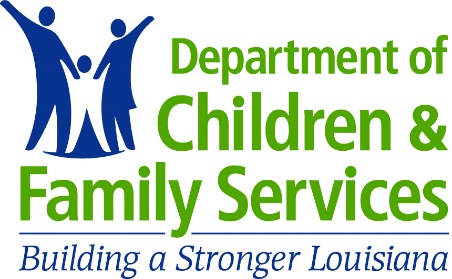 What services are you applying for?  Child and Medical SupportMedical SupportLocateNote:  The State will pursue child and medical support for Medicaid recipients unless the applicant indicates that child support services are not wanted.  Once an order is established for Medicaid recipients, the choice of service option no longer exists.  Child Support Enforcement must continue to provide support services as long as Medicaid benefits are being provided. SECTION A.  APPLICANT INFORMATIONName-First, Middle, Last, SuffixName-First, Middle, Last, SuffixName-First, Middle, Last, SuffixName-First, Middle, Last, SuffixName-First, Middle, Last, SuffixName-First, Middle, Last, SuffixName-First, Middle, Last, SuffixName-First, Middle, Last, SuffixName-First, Middle, Last, SuffixName-First, Middle, Last, SuffixName-First, Middle, Last, SuffixMaiden NameMaiden NameMaiden NameMaiden NameMaiden NameOther Names UsedOther Names UsedOther Names UsedOther Names UsedDate of BirthSocial Security NumberRaceRaceSex(     )     (     )     (     )     (     )     (     )     Street AddressStreet AddressStreet AddressStreet AddressStreet AddressStreet AddressStreet AddressStreet AddressMailing AddressMailing AddressMailing AddressMailing AddressMailing AddressMailing AddressMailing AddressMailing AddressMailing AddressMailing AddressMailing AddressMailing AddressMailing AddressMailing AddressMailing AddressHome Phone NumberHome Phone NumberHome Phone NumberHome Phone NumberHome Phone Number(     )     (     )     (     )     (     )     (     )     City, State, & ZipCity, State, & ZipCity, State, & ZipCity, State, & ZipCity, State, & ZipCity, State, & ZipCity, State, & ZipCity, State, & ZipCity, State, & ZipCity, State, & ZipCity, State, & ZipCity, State, & ZipCity, State, & ZipCity, State, & ZipCity, State, & ZipCity, State, & ZipCity, State, & ZipCity, State, & ZipCity, State, & ZipCity, State, & ZipCity, State, & ZipCity, State, & ZipCity, State, & ZipCell Phone NumberCell Phone NumberCell Phone NumberCell Phone NumberCell Phone Number(     )     (     )     (     )     (     )     (     )     Parish/County of ResidenceParish/County of ResidenceParish/County of ResidenceParish/County of ResidenceParish/County of ResidenceParish/County of ResidenceParish/County of ResidenceParish/County of ResidenceEmail addressEmail addressEmail addressEmail addressEmail addressEmail addressEmail addressEmail addressEmail addressEmail addressEmail addressEmail addressEmail addressEmail addressEmail addressWork Phone NumberWork Phone NumberWork Phone NumberWork Phone NumberWork Phone NumberDo you or any of the children listed receive:  Do you or any of the children listed receive:  Do you or any of the children listed receive:  Do you or any of the children listed receive:  Do you or any of the children listed receive:  Do you or any of the children listed receive:  Do you or any of the children listed receive:  Do you or any of the children listed receive:  Do you or any of the children listed receive:  Do you or any of the children listed receive:  Do you or any of the children listed receive:  Do you or any of the children listed receive:   MEDICAID MEDICAID MEDICAID MEDICAID MEDICAID MEDICAID MEDICAID MEDICAID MEDICAID MEDICAID FITAP FITAP FITAP FITAP KINSHIP CARE? KINSHIP CARE? KINSHIP CARE? KINSHIP CARE?Your relationship to child(ren):   MotherYour relationship to child(ren):   MotherYour relationship to child(ren):   MotherYour relationship to child(ren):   MotherYour relationship to child(ren):   MotherYour relationship to child(ren):   MotherYour relationship to child(ren):   MotherYour relationship to child(ren):   MotherYour relationship to child(ren):   MotherYour relationship to child(ren):   Mother Father Father Father Father Other (specify)  Other (specify)  Other (specify)  Other (specify)  Other (specify)  Other (specify)  Other (specify)  Other (specify)  Other (specify)  Other (specify) Does the child(ren) live with you?  Does the child(ren) live with you?  Does the child(ren) live with you?  Does the child(ren) live with you?  Does the child(ren) live with you?  Does the child(ren) live with you?  Does the child(ren) live with you?   Yes      No Yes      No Yes      No Yes      No Yes      No Yes      No Yes      No Yes      NoIf no, where is the child(ren) living and with whom:If no, where is the child(ren) living and with whom:If no, where is the child(ren) living and with whom:If no, where is the child(ren) living and with whom:If no, where is the child(ren) living and with whom:If no, where is the child(ren) living and with whom:If no, where is the child(ren) living and with whom:If no, where is the child(ren) living and with whom:If no, where is the child(ren) living and with whom:If no, where is the child(ren) living and with whom:If no, where is the child(ren) living and with whom:If no, where is the child(ren) living and with whom:If no, where is the child(ren) living and with whom:If no, where is the child(ren) living and with whom:If no, where is the child(ren) living and with whom:Name of Custodial Party:Name of Custodial Party:Name of Custodial Party:Name of Custodial Party:Name of Custodial Party:Street Address: Street Address: Street Address: Street Address: Street Address: Street Address: City/State/Zip:City/State/Zip:City/State/Zip:Home Phone Number:Home Phone Number:Home Phone Number:Home Phone Number:Home Phone Number:Home Phone Number:Home Phone Number:Home Phone Number:Home Phone Number:Home Phone Number:(     )     (     )     Cell Phone Number:Cell Phone Number:Cell Phone Number:Cell Phone Number:(     )     (     )     (     )     (     )     (     )     (     )     (     )     (     )     (     )     (     )     (     )     (     )     Email Address:Email Address:Email Address:Email Address:Email Address:Email Address:Email Address:Race:  Race:        Sex:      Sex:DOB:DOB:DOB:DOB:DOB:DOB:SSN:SSN:SSN:SSN:SSN:SSN:IS THERE FAMILY VIOLENCE WITH ANYONE APPEARING ON THE APPLICATION?IS THERE FAMILY VIOLENCE WITH ANYONE APPEARING ON THE APPLICATION?IS THERE FAMILY VIOLENCE WITH ANYONE APPEARING ON THE APPLICATION?IS THERE FAMILY VIOLENCE WITH ANYONE APPEARING ON THE APPLICATION?IS THERE FAMILY VIOLENCE WITH ANYONE APPEARING ON THE APPLICATION?IS THERE FAMILY VIOLENCE WITH ANYONE APPEARING ON THE APPLICATION?IS THERE FAMILY VIOLENCE WITH ANYONE APPEARING ON THE APPLICATION?IS THERE FAMILY VIOLENCE WITH ANYONE APPEARING ON THE APPLICATION?IS THERE FAMILY VIOLENCE WITH ANYONE APPEARING ON THE APPLICATION?IS THERE FAMILY VIOLENCE WITH ANYONE APPEARING ON THE APPLICATION?IS THERE FAMILY VIOLENCE WITH ANYONE APPEARING ON THE APPLICATION?IS THERE FAMILY VIOLENCE WITH ANYONE APPEARING ON THE APPLICATION?IS THERE FAMILY VIOLENCE WITH ANYONE APPEARING ON THE APPLICATION?IS THERE FAMILY VIOLENCE WITH ANYONE APPEARING ON THE APPLICATION?IS THERE FAMILY VIOLENCE WITH ANYONE APPEARING ON THE APPLICATION?IS THERE FAMILY VIOLENCE WITH ANYONE APPEARING ON THE APPLICATION?IS THERE FAMILY VIOLENCE WITH ANYONE APPEARING ON THE APPLICATION?IS THERE FAMILY VIOLENCE WITH ANYONE APPEARING ON THE APPLICATION?IS THERE FAMILY VIOLENCE WITH ANYONE APPEARING ON THE APPLICATION?IS THERE FAMILY VIOLENCE WITH ANYONE APPEARING ON THE APPLICATION?IS THERE FAMILY VIOLENCE WITH ANYONE APPEARING ON THE APPLICATION?IS THERE FAMILY VIOLENCE WITH ANYONE APPEARING ON THE APPLICATION?IS THERE FAMILY VIOLENCE WITH ANYONE APPEARING ON THE APPLICATION?IS THERE FAMILY VIOLENCE WITH ANYONE APPEARING ON THE APPLICATION?IS THERE FAMILY VIOLENCE WITH ANYONE APPEARING ON THE APPLICATION?IS THERE FAMILY VIOLENCE WITH ANYONE APPEARING ON THE APPLICATION?IS THERE FAMILY VIOLENCE WITH ANYONE APPEARING ON THE APPLICATION?IS THERE FAMILY VIOLENCE WITH ANYONE APPEARING ON THE APPLICATION?IS THERE FAMILY VIOLENCE WITH ANYONE APPEARING ON THE APPLICATION? YES    NONONDISLOSURE OF INFORMATION:   When the Department has reasonable evidence of family violence, either domestic violence or child abuse, the case record will include an indicator of family violence for any person who is a party to the case.  The indicator will prohibit release of information except to a court or agent of a court that has authority to issue an order for support or to make or enforce custody or visitation determination.NONDISLOSURE OF INFORMATION:   When the Department has reasonable evidence of family violence, either domestic violence or child abuse, the case record will include an indicator of family violence for any person who is a party to the case.  The indicator will prohibit release of information except to a court or agent of a court that has authority to issue an order for support or to make or enforce custody or visitation determination.NONDISLOSURE OF INFORMATION:   When the Department has reasonable evidence of family violence, either domestic violence or child abuse, the case record will include an indicator of family violence for any person who is a party to the case.  The indicator will prohibit release of information except to a court or agent of a court that has authority to issue an order for support or to make or enforce custody or visitation determination.NONDISLOSURE OF INFORMATION:   When the Department has reasonable evidence of family violence, either domestic violence or child abuse, the case record will include an indicator of family violence for any person who is a party to the case.  The indicator will prohibit release of information except to a court or agent of a court that has authority to issue an order for support or to make or enforce custody or visitation determination.NONDISLOSURE OF INFORMATION:   When the Department has reasonable evidence of family violence, either domestic violence or child abuse, the case record will include an indicator of family violence for any person who is a party to the case.  The indicator will prohibit release of information except to a court or agent of a court that has authority to issue an order for support or to make or enforce custody or visitation determination.NONDISLOSURE OF INFORMATION:   When the Department has reasonable evidence of family violence, either domestic violence or child abuse, the case record will include an indicator of family violence for any person who is a party to the case.  The indicator will prohibit release of information except to a court or agent of a court that has authority to issue an order for support or to make or enforce custody or visitation determination.NONDISLOSURE OF INFORMATION:   When the Department has reasonable evidence of family violence, either domestic violence or child abuse, the case record will include an indicator of family violence for any person who is a party to the case.  The indicator will prohibit release of information except to a court or agent of a court that has authority to issue an order for support or to make or enforce custody or visitation determination.NONDISLOSURE OF INFORMATION:   When the Department has reasonable evidence of family violence, either domestic violence or child abuse, the case record will include an indicator of family violence for any person who is a party to the case.  The indicator will prohibit release of information except to a court or agent of a court that has authority to issue an order for support or to make or enforce custody or visitation determination.NONDISLOSURE OF INFORMATION:   When the Department has reasonable evidence of family violence, either domestic violence or child abuse, the case record will include an indicator of family violence for any person who is a party to the case.  The indicator will prohibit release of information except to a court or agent of a court that has authority to issue an order for support or to make or enforce custody or visitation determination.NONDISLOSURE OF INFORMATION:   When the Department has reasonable evidence of family violence, either domestic violence or child abuse, the case record will include an indicator of family violence for any person who is a party to the case.  The indicator will prohibit release of information except to a court or agent of a court that has authority to issue an order for support or to make or enforce custody or visitation determination.NONDISLOSURE OF INFORMATION:   When the Department has reasonable evidence of family violence, either domestic violence or child abuse, the case record will include an indicator of family violence for any person who is a party to the case.  The indicator will prohibit release of information except to a court or agent of a court that has authority to issue an order for support or to make or enforce custody or visitation determination.NONDISLOSURE OF INFORMATION:   When the Department has reasonable evidence of family violence, either domestic violence or child abuse, the case record will include an indicator of family violence for any person who is a party to the case.  The indicator will prohibit release of information except to a court or agent of a court that has authority to issue an order for support or to make or enforce custody or visitation determination.NONDISLOSURE OF INFORMATION:   When the Department has reasonable evidence of family violence, either domestic violence or child abuse, the case record will include an indicator of family violence for any person who is a party to the case.  The indicator will prohibit release of information except to a court or agent of a court that has authority to issue an order for support or to make or enforce custody or visitation determination.NONDISLOSURE OF INFORMATION:   When the Department has reasonable evidence of family violence, either domestic violence or child abuse, the case record will include an indicator of family violence for any person who is a party to the case.  The indicator will prohibit release of information except to a court or agent of a court that has authority to issue an order for support or to make or enforce custody or visitation determination.NONDISLOSURE OF INFORMATION:   When the Department has reasonable evidence of family violence, either domestic violence or child abuse, the case record will include an indicator of family violence for any person who is a party to the case.  The indicator will prohibit release of information except to a court or agent of a court that has authority to issue an order for support or to make or enforce custody or visitation determination.NONDISLOSURE OF INFORMATION:   When the Department has reasonable evidence of family violence, either domestic violence or child abuse, the case record will include an indicator of family violence for any person who is a party to the case.  The indicator will prohibit release of information except to a court or agent of a court that has authority to issue an order for support or to make or enforce custody or visitation determination.NONDISLOSURE OF INFORMATION:   When the Department has reasonable evidence of family violence, either domestic violence or child abuse, the case record will include an indicator of family violence for any person who is a party to the case.  The indicator will prohibit release of information except to a court or agent of a court that has authority to issue an order for support or to make or enforce custody or visitation determination.NONDISLOSURE OF INFORMATION:   When the Department has reasonable evidence of family violence, either domestic violence or child abuse, the case record will include an indicator of family violence for any person who is a party to the case.  The indicator will prohibit release of information except to a court or agent of a court that has authority to issue an order for support or to make or enforce custody or visitation determination.NONDISLOSURE OF INFORMATION:   When the Department has reasonable evidence of family violence, either domestic violence or child abuse, the case record will include an indicator of family violence for any person who is a party to the case.  The indicator will prohibit release of information except to a court or agent of a court that has authority to issue an order for support or to make or enforce custody or visitation determination.NONDISLOSURE OF INFORMATION:   When the Department has reasonable evidence of family violence, either domestic violence or child abuse, the case record will include an indicator of family violence for any person who is a party to the case.  The indicator will prohibit release of information except to a court or agent of a court that has authority to issue an order for support or to make or enforce custody or visitation determination.NONDISLOSURE OF INFORMATION:   When the Department has reasonable evidence of family violence, either domestic violence or child abuse, the case record will include an indicator of family violence for any person who is a party to the case.  The indicator will prohibit release of information except to a court or agent of a court that has authority to issue an order for support or to make or enforce custody or visitation determination.NONDISLOSURE OF INFORMATION:   When the Department has reasonable evidence of family violence, either domestic violence or child abuse, the case record will include an indicator of family violence for any person who is a party to the case.  The indicator will prohibit release of information except to a court or agent of a court that has authority to issue an order for support or to make or enforce custody or visitation determination.NONDISLOSURE OF INFORMATION:   When the Department has reasonable evidence of family violence, either domestic violence or child abuse, the case record will include an indicator of family violence for any person who is a party to the case.  The indicator will prohibit release of information except to a court or agent of a court that has authority to issue an order for support or to make or enforce custody or visitation determination.NONDISLOSURE OF INFORMATION:   When the Department has reasonable evidence of family violence, either domestic violence or child abuse, the case record will include an indicator of family violence for any person who is a party to the case.  The indicator will prohibit release of information except to a court or agent of a court that has authority to issue an order for support or to make or enforce custody or visitation determination.NONDISLOSURE OF INFORMATION:   When the Department has reasonable evidence of family violence, either domestic violence or child abuse, the case record will include an indicator of family violence for any person who is a party to the case.  The indicator will prohibit release of information except to a court or agent of a court that has authority to issue an order for support or to make or enforce custody or visitation determination.NONDISLOSURE OF INFORMATION:   When the Department has reasonable evidence of family violence, either domestic violence or child abuse, the case record will include an indicator of family violence for any person who is a party to the case.  The indicator will prohibit release of information except to a court or agent of a court that has authority to issue an order for support or to make or enforce custody or visitation determination.NONDISLOSURE OF INFORMATION:   When the Department has reasonable evidence of family violence, either domestic violence or child abuse, the case record will include an indicator of family violence for any person who is a party to the case.  The indicator will prohibit release of information except to a court or agent of a court that has authority to issue an order for support or to make or enforce custody or visitation determination.NONDISLOSURE OF INFORMATION:   When the Department has reasonable evidence of family violence, either domestic violence or child abuse, the case record will include an indicator of family violence for any person who is a party to the case.  The indicator will prohibit release of information except to a court or agent of a court that has authority to issue an order for support or to make or enforce custody or visitation determination.NONDISLOSURE OF INFORMATION:   When the Department has reasonable evidence of family violence, either domestic violence or child abuse, the case record will include an indicator of family violence for any person who is a party to the case.  The indicator will prohibit release of information except to a court or agent of a court that has authority to issue an order for support or to make or enforce custody or visitation determination.NONDISLOSURE OF INFORMATION:   When the Department has reasonable evidence of family violence, either domestic violence or child abuse, the case record will include an indicator of family violence for any person who is a party to the case.  The indicator will prohibit release of information except to a court or agent of a court that has authority to issue an order for support or to make or enforce custody or visitation determination.SECTION B.  MOTHER OF CHILD(REN) INFORMATION:SECTION B.  MOTHER OF CHILD(REN) INFORMATION:SECTION B.  MOTHER OF CHILD(REN) INFORMATION:SECTION B.  MOTHER OF CHILD(REN) INFORMATION:SECTION B.  MOTHER OF CHILD(REN) INFORMATION:SECTION B.  MOTHER OF CHILD(REN) INFORMATION:SECTION B.  MOTHER OF CHILD(REN) INFORMATION:SECTION B.  MOTHER OF CHILD(REN) INFORMATION:SECTION B.  MOTHER OF CHILD(REN) INFORMATION:SECTION B.  MOTHER OF CHILD(REN) INFORMATION:SECTION B.  MOTHER OF CHILD(REN) INFORMATION:SECTION B.  MOTHER OF CHILD(REN) INFORMATION:SECTION B.  MOTHER OF CHILD(REN) INFORMATION:SECTION B.  MOTHER OF CHILD(REN) INFORMATION:SECTION B.  MOTHER OF CHILD(REN) INFORMATION:SECTION B.  MOTHER OF CHILD(REN) INFORMATION:SECTION B.  MOTHER OF CHILD(REN) INFORMATION:SECTION B.  MOTHER OF CHILD(REN) INFORMATION:Name-First, Middle, Last, SuffixName-First, Middle, Last, SuffixName-First, Middle, Last, SuffixName-First, Middle, Last, SuffixName-First, Middle, Last, SuffixName-First, Middle, Last, SuffixMaiden NameMaiden NameMaiden NameMaiden NameMaiden NameOther Names UsedOther Names UsedDate of BirthDate of BirthPlace of Birth (City, State)Place of Birth (City, State)Place of Birth (City, State)Place of Birth (City, State)Place of Birth (City, State)Place of Birth (City, State)Place of Birth (City, State)Place of Birth (City, State)Place of Birth (City, State)Place of Birth (City, State)Social Security NumberSocial Security Number(     )      Street AddressStreet AddressStreet AddressStreet AddressStreet AddressCity, State, ZipCity, State, ZipCity, State, ZipCity, State, ZipCity, State, ZipCity, State, ZipCity, State, ZipCity, State, ZipHome Phone NumberHome Phone Number(     )     Mailing AddressMailing AddressMailing AddressCity, State, ZipCity, State, ZipCity, State, ZipCity, State, ZipCity, State, ZipCity, State, ZipCity, State, ZipCity, State, ZipCell Phone NumberCell Phone NumberEmail address:Email address:(     )     Work Phone Number Work Phone Number Is the address listed above a current address?     Yes    No    UnknownIs the address listed above a current address?     Yes    No    UnknownIs the address listed above a current address?     Yes    No    UnknownIs the address listed above a current address?     Yes    No    UnknownIs the address listed above a current address?     Yes    No    UnknownIs the address listed above a current address?     Yes    No    UnknownIs the address listed above a current address?     Yes    No    UnknownIs the address listed above a current address?     Yes    No    UnknownIs the address listed above a current address?     Yes    No    UnknownIs the address listed above a current address?     Yes    No    UnknownIs the address listed above a current address?     Yes    No    UnknownIs the address listed above a current address?     Yes    No    UnknownIs the address listed above a current address?     Yes    No    UnknownIs the address listed above a current address?     Yes    No    UnknownIs the address listed above a current address?     Yes    No    UnknownIs the address listed above a current address?     Yes    No    UnknownIs the address listed above a current address?     Yes    No    UnknownIs the address listed above a current address?     Yes    No    UnknownSECTION C.  BIOLOGICAL FATHER OF CHILD(REN) INFORMATION:SECTION C.  BIOLOGICAL FATHER OF CHILD(REN) INFORMATION:SECTION C.  BIOLOGICAL FATHER OF CHILD(REN) INFORMATION:SECTION C.  BIOLOGICAL FATHER OF CHILD(REN) INFORMATION:SECTION C.  BIOLOGICAL FATHER OF CHILD(REN) INFORMATION:SECTION C.  BIOLOGICAL FATHER OF CHILD(REN) INFORMATION:SECTION C.  BIOLOGICAL FATHER OF CHILD(REN) INFORMATION:SECTION C.  BIOLOGICAL FATHER OF CHILD(REN) INFORMATION:SECTION C.  BIOLOGICAL FATHER OF CHILD(REN) INFORMATION:SECTION C.  BIOLOGICAL FATHER OF CHILD(REN) INFORMATION:SECTION C.  BIOLOGICAL FATHER OF CHILD(REN) INFORMATION:SECTION C.  BIOLOGICAL FATHER OF CHILD(REN) INFORMATION:SECTION C.  BIOLOGICAL FATHER OF CHILD(REN) INFORMATION:SECTION C.  BIOLOGICAL FATHER OF CHILD(REN) INFORMATION:SECTION C.  BIOLOGICAL FATHER OF CHILD(REN) INFORMATION:SECTION C.  BIOLOGICAL FATHER OF CHILD(REN) INFORMATION:SECTION C.  BIOLOGICAL FATHER OF CHILD(REN) INFORMATION:SECTION C.  BIOLOGICAL FATHER OF CHILD(REN) INFORMATION:Name-First, Middle, Last, SuffixName-First, Middle, Last, SuffixName-First, Middle, Last, SuffixName-First, Middle, Last, SuffixName-First, Middle, Last, SuffixName-First, Middle, Last, SuffixName-First, Middle, Last, SuffixOther Names UsedOther Names UsedDate of BirthDate of BirthPlace of Birth (City, State)Place of Birth (City, State)Place of Birth (City, State)Place of Birth (City, State)Place of Birth (City, State)Place of Birth (City, State)Place of Birth (City, State)Place of Birth (City, State)Place of Birth (City, State)Place of Birth (City, State)Social Security NumberSocial Security Number(     )      Street Address Street Address Street Address Street Address Street AddressCity, State, ZipCity, State, ZipCity, State, ZipCity, State, ZipCity, State, ZipCity, State, ZipCity, State, ZipCity, State, ZipHome Phone NumberHome Phone Number(     )     Mailing AddressMailing AddressMailing AddressCity, State, ZipCity, State, ZipCity, State, ZipCity, State, ZipCity, State, ZipCity, State, ZipCity, State, ZipCity, State, ZipCell Phone NumberCell Phone NumberEmail address:Email address:(     )     Work Phone Number Work Phone Number Is the address listed above a current address?     Yes    No    UnknownIs the address listed above a current address?     Yes    No    UnknownIs the address listed above a current address?     Yes    No    UnknownIs the address listed above a current address?     Yes    No    UnknownIs the address listed above a current address?     Yes    No    UnknownIs the address listed above a current address?     Yes    No    UnknownIs the address listed above a current address?     Yes    No    UnknownIs the address listed above a current address?     Yes    No    UnknownIs the address listed above a current address?     Yes    No    UnknownIs the address listed above a current address?     Yes    No    UnknownIs the address listed above a current address?     Yes    No    UnknownIs the address listed above a current address?     Yes    No    UnknownIs the address listed above a current address?     Yes    No    UnknownIs the address listed above a current address?     Yes    No    UnknownIs the address listed above a current address?     Yes    No    UnknownIs the address listed above a current address?     Yes    No    UnknownIs the address listed above a current address?     Yes    No    UnknownIs the address listed above a current address?     Yes    No    UnknownSECTION C.  LEGAL FATHER OF CHILD(REN) INFORMATION:SECTION C.  LEGAL FATHER OF CHILD(REN) INFORMATION:SECTION C.  LEGAL FATHER OF CHILD(REN) INFORMATION:SECTION C.  LEGAL FATHER OF CHILD(REN) INFORMATION:SECTION C.  LEGAL FATHER OF CHILD(REN) INFORMATION:SECTION C.  LEGAL FATHER OF CHILD(REN) INFORMATION:SECTION C.  LEGAL FATHER OF CHILD(REN) INFORMATION:SECTION C.  LEGAL FATHER OF CHILD(REN) INFORMATION:SECTION C.  LEGAL FATHER OF CHILD(REN) INFORMATION:SECTION C.  LEGAL FATHER OF CHILD(REN) INFORMATION:SECTION C.  LEGAL FATHER OF CHILD(REN) INFORMATION:SECTION C.  LEGAL FATHER OF CHILD(REN) INFORMATION:SECTION C.  LEGAL FATHER OF CHILD(REN) INFORMATION:SECTION C.  LEGAL FATHER OF CHILD(REN) INFORMATION:SECTION C.  LEGAL FATHER OF CHILD(REN) INFORMATION:SECTION C.  LEGAL FATHER OF CHILD(REN) INFORMATION:SECTION C.  LEGAL FATHER OF CHILD(REN) INFORMATION:SECTION C.  LEGAL FATHER OF CHILD(REN) INFORMATION:Name-First, Middle, Last, SuffixName-First, Middle, Last, SuffixName-First, Middle, Last, SuffixName-First, Middle, Last, SuffixName-First, Middle, Last, SuffixName-First, Middle, Last, SuffixName-First, Middle, Last, SuffixOther Names UsedOther Names UsedDate of BirthDate of BirthPlace of Birth (City, State)Place of Birth (City, State)Place of Birth (City, State)Place of Birth (City, State)Place of Birth (City, State)Place of Birth (City, State)Place of Birth (City, State)Place of Birth (City, State)Place of Birth (City, State)Place of Birth (City, State)Social Security NumberSocial Security Number(     )     Street AddressStreet AddressStreet AddressStreet AddressStreet AddressCity, State, ZipCity, State, ZipCity, State, ZipCity, State, ZipCity, State, ZipCity, State, ZipCity, State, ZipCity, State, ZipHome Phone NumberHome Phone Number(     )     Mailing AddressMailing AddressMailing AddressCity, State, ZipCity, State, ZipCity, State, ZipCity, State, ZipCity, State, ZipCity, State, ZipCity, State, ZipCity, State, ZipCell Phone NumberCell Phone NumberEmail address:Email address:(     )     Work Phone Number Work Phone Number Is the address listed above a current address?     Yes    No    UnknownIs the address listed above a current address?     Yes    No    UnknownIs the address listed above a current address?     Yes    No    UnknownIs the address listed above a current address?     Yes    No    UnknownIs the address listed above a current address?     Yes    No    UnknownIs the address listed above a current address?     Yes    No    UnknownIs the address listed above a current address?     Yes    No    UnknownIs the address listed above a current address?     Yes    No    UnknownIs the address listed above a current address?     Yes    No    UnknownIs the address listed above a current address?     Yes    No    UnknownIs the address listed above a current address?     Yes    No    UnknownIs the address listed above a current address?     Yes    No    UnknownIs the address listed above a current address?     Yes    No    UnknownIs the address listed above a current address?     Yes    No    UnknownIs the address listed above a current address?     Yes    No    UnknownIs the address listed above a current address?     Yes    No    UnknownIs the address listed above a current address?     Yes    No    UnknownIs the address listed above a current address?     Yes    No    UnknownSECTION D.- CHILD 1 INFORMATIONSECTION D.- CHILD 1 INFORMATIONSECTION D.- CHILD 1 INFORMATIONSECTION D.- CHILD 1 INFORMATIONSECTION D.- CHILD 1 INFORMATIONSECTION D.- CHILD 1 INFORMATIONSECTION D.- CHILD 1 INFORMATIONSECTION D.- CHILD 1 INFORMATIONSECTION D.- CHILD 1 INFORMATIONSECTION D.- CHILD 1 INFORMATIONSECTION D.- CHILD 1 INFORMATIONSECTION D.- CHILD 1 INFORMATIONSECTION D.- CHILD 1 INFORMATIONSECTION D.- CHILD 1 INFORMATIONSECTION D.- CHILD 1 INFORMATIONSECTION D.- CHILD 1 INFORMATIONSECTION D.- CHILD 1 INFORMATIONSECTION D.- CHILD 1 INFORMATIONSECTION D.- CHILD 1 INFORMATIONSECTION D.- CHILD 1 INFORMATIONSECTION D.- CHILD 1 INFORMATIONSECTION D.- CHILD 1 INFORMATIONSECTION D.- CHILD 1 INFORMATIONSECTION D.- CHILD 1 INFORMATIONSECTION D.- CHILD 1 INFORMATIONSECTION D.- CHILD 1 INFORMATIONSECTION D.- CHILD 1 INFORMATIONSECTION D.- CHILD 1 INFORMATIONSECTION D.- CHILD 1 INFORMATIONSECTION D.- CHILD 1 INFORMATIONSECTION D.- CHILD 1 INFORMATIONSECTION D.- CHILD 1 INFORMATIONSECTION D.- CHILD 1 INFORMATIONSECTION D.- CHILD 1 INFORMATIONSECTION D.- CHILD 1 INFORMATIONSECTION D.- CHILD 1 INFORMATIONSECTION D.- CHILD 1 INFORMATIONSECTION D.- CHILD 1 INFORMATIONSECTION D.- CHILD 1 INFORMATIONSECTION D.- CHILD 1 INFORMATIONName-First, Middle, Last, SuffixName-First, Middle, Last, SuffixName-First, Middle, Last, SuffixName-First, Middle, Last, SuffixName-First, Middle, Last, SuffixName-First, Middle, Last, SuffixName-First, Middle, Last, SuffixName-First, Middle, Last, SuffixName-First, Middle, Last, SuffixName-First, Middle, Last, SuffixName-First, Middle, Last, SuffixName-First, Middle, Last, SuffixDate of BirthDate of BirthDate of BirthDate of BirthDate of BirthDate of BirthPlace of Birth (City & State)Place of Birth (City & State)Place of Birth (City & State)Place of Birth (City & State)Place of Birth (City & State)Place of Birth (City & State)Place of Birth (City & State)Place of Birth (City & State)Place of Birth (City & State)Place of Birth (City & State)Place of Birth (City & State)Social Security NumberSocial Security NumberSocial Security NumberSocial Security NumberRace/SexRace/SexRace/SexRace/SexRace/SexRace/SexCurrent State of ResidenceCurrent State of ResidenceCurrent State of ResidenceCurrent State of ResidenceCurrent State of ResidenceCurrent State of ResidenceState of Residence Last Six MonthsState of Residence Last Six MonthsState of Residence Last Six MonthsState of Residence Last Six MonthsState of Residence Last Six MonthsState of Residence Last Six MonthsState of Residence Last Six MonthsState of Residence Last Six MonthsState of Residence Last Six MonthsState of Residence Last Six MonthsState of Residence Last Six MonthsState of Residence Last Six MonthsState of Residence Last Six MonthsState of Residence Last Six MonthsState of Residence Last Six MonthsState of Residence Last Six MonthsWere the father and mother of this child legally married to each other?   Yes     No    Unknown   Were the father and mother of this child legally married to each other?   Yes     No    Unknown   Were the father and mother of this child legally married to each other?   Yes     No    Unknown   Were the father and mother of this child legally married to each other?   Yes     No    Unknown   Were the father and mother of this child legally married to each other?   Yes     No    Unknown   Were the father and mother of this child legally married to each other?   Yes     No    Unknown   Were the father and mother of this child legally married to each other?   Yes     No    Unknown   Were the father and mother of this child legally married to each other?   Yes     No    Unknown   Were the father and mother of this child legally married to each other?   Yes     No    Unknown   Were the father and mother of this child legally married to each other?   Yes     No    Unknown   Were the father and mother of this child legally married to each other?   Yes     No    Unknown   Were the father and mother of this child legally married to each other?   Yes     No    Unknown   Were the father and mother of this child legally married to each other?   Yes     No    Unknown   Were the father and mother of this child legally married to each other?   Yes     No    Unknown   Were the father and mother of this child legally married to each other?   Yes     No    Unknown   Were the father and mother of this child legally married to each other?   Yes     No    Unknown   Were the father and mother of this child legally married to each other?   Yes     No    Unknown   Were the father and mother of this child legally married to each other?   Yes     No    Unknown   Were the father and mother of this child legally married to each other?   Yes     No    Unknown   Were the father and mother of this child legally married to each other?   Yes     No    Unknown   Were the father and mother of this child legally married to each other?   Yes     No    Unknown   Were the father and mother of this child legally married to each other?   Yes     No    Unknown   Were the father and mother of this child legally married to each other?   Yes     No    Unknown   Were the father and mother of this child legally married to each other?   Yes     No    Unknown   Were the father and mother of this child legally married to each other?   Yes     No    Unknown   Were the father and mother of this child legally married to each other?   Yes     No    Unknown   Were the father and mother of this child legally married to each other?   Yes     No    Unknown   Were the father and mother of this child legally married to each other?   Yes     No    Unknown   Were the father and mother of this child legally married to each other?   Yes     No    Unknown   Were the father and mother of this child legally married to each other?   Yes     No    Unknown   Were the father and mother of this child legally married to each other?   Yes     No    Unknown   Were the father and mother of this child legally married to each other?   Yes     No    Unknown   Were the father and mother of this child legally married to each other?   Yes     No    Unknown   Were the father and mother of this child legally married to each other?   Yes     No    Unknown   Were the father and mother of this child legally married to each other?   Yes     No    Unknown   Were the father and mother of this child legally married to each other?   Yes     No    Unknown   Were the father and mother of this child legally married to each other?   Yes     No    Unknown   Were the father and mother of this child legally married to each other?   Yes     No    Unknown   Were the father and mother of this child legally married to each other?   Yes     No    Unknown   Date of marriageDate of marriageDate of marriageDate of marriageCity:City:City:City:City:State:State:State:State:MMMMDDYYYY     Date of divorce     Date of divorce     Date of divorce     Date of divorceCity:City:City:City:City:City:City:State:State:State:Parish/County:Parish/County:Parish/County:Parish/County:Parish/County:Parish/County:Parish/County:MMMMDDYYIs the father’s name on the Birth Certificate?     Yes     No    Unknown    If yes, provide a copy.Is the father’s name on the Birth Certificate?     Yes     No    Unknown    If yes, provide a copy.Is the father’s name on the Birth Certificate?     Yes     No    Unknown    If yes, provide a copy.Is the father’s name on the Birth Certificate?     Yes     No    Unknown    If yes, provide a copy.Is the father’s name on the Birth Certificate?     Yes     No    Unknown    If yes, provide a copy.Is the father’s name on the Birth Certificate?     Yes     No    Unknown    If yes, provide a copy.Is the father’s name on the Birth Certificate?     Yes     No    Unknown    If yes, provide a copy.Is the father’s name on the Birth Certificate?     Yes     No    Unknown    If yes, provide a copy.Is the father’s name on the Birth Certificate?     Yes     No    Unknown    If yes, provide a copy.Is the father’s name on the Birth Certificate?     Yes     No    Unknown    If yes, provide a copy.Is the father’s name on the Birth Certificate?     Yes     No    Unknown    If yes, provide a copy.Is the father’s name on the Birth Certificate?     Yes     No    Unknown    If yes, provide a copy.Is the father’s name on the Birth Certificate?     Yes     No    Unknown    If yes, provide a copy.Is the father’s name on the Birth Certificate?     Yes     No    Unknown    If yes, provide a copy.Is the father’s name on the Birth Certificate?     Yes     No    Unknown    If yes, provide a copy.Is the father’s name on the Birth Certificate?     Yes     No    Unknown    If yes, provide a copy.Is the father’s name on the Birth Certificate?     Yes     No    Unknown    If yes, provide a copy.Is the father’s name on the Birth Certificate?     Yes     No    Unknown    If yes, provide a copy.Is the father’s name on the Birth Certificate?     Yes     No    Unknown    If yes, provide a copy.Is the father’s name on the Birth Certificate?     Yes     No    Unknown    If yes, provide a copy.Is the father’s name on the Birth Certificate?     Yes     No    Unknown    If yes, provide a copy.Is the father’s name on the Birth Certificate?     Yes     No    Unknown    If yes, provide a copy.Is the father’s name on the Birth Certificate?     Yes     No    Unknown    If yes, provide a copy.Is the father’s name on the Birth Certificate?     Yes     No    Unknown    If yes, provide a copy.Is the father’s name on the Birth Certificate?     Yes     No    Unknown    If yes, provide a copy.Is the father’s name on the Birth Certificate?     Yes     No    Unknown    If yes, provide a copy.Is the father’s name on the Birth Certificate?     Yes     No    Unknown    If yes, provide a copy.Is the father’s name on the Birth Certificate?     Yes     No    Unknown    If yes, provide a copy.Is the father’s name on the Birth Certificate?     Yes     No    Unknown    If yes, provide a copy.Is the father’s name on the Birth Certificate?     Yes     No    Unknown    If yes, provide a copy.Is the father’s name on the Birth Certificate?     Yes     No    Unknown    If yes, provide a copy.Is the father’s name on the Birth Certificate?     Yes     No    Unknown    If yes, provide a copy.Is the father’s name on the Birth Certificate?     Yes     No    Unknown    If yes, provide a copy.Is the father’s name on the Birth Certificate?     Yes     No    Unknown    If yes, provide a copy.Is the father’s name on the Birth Certificate?     Yes     No    Unknown    If yes, provide a copy.Is the father’s name on the Birth Certificate?     Yes     No    Unknown    If yes, provide a copy.Is the father’s name on the Birth Certificate?     Yes     No    Unknown    If yes, provide a copy.Is the father’s name on the Birth Certificate?     Yes     No    Unknown    If yes, provide a copy.Is the father’s name on the Birth Certificate?     Yes     No    Unknown    If yes, provide a copy.Is the father’s name on the Birth Certificate?     Yes     No    Unknown    If yes, provide a copy.If no, has the biological father signed an Acknowledgment of Paternity?    Yes    No    Unknown If yes, provide a copy.If no, has the biological father signed an Acknowledgment of Paternity?    Yes    No    Unknown If yes, provide a copy.If no, has the biological father signed an Acknowledgment of Paternity?    Yes    No    Unknown If yes, provide a copy.If no, has the biological father signed an Acknowledgment of Paternity?    Yes    No    Unknown If yes, provide a copy.If no, has the biological father signed an Acknowledgment of Paternity?    Yes    No    Unknown If yes, provide a copy.If no, has the biological father signed an Acknowledgment of Paternity?    Yes    No    Unknown If yes, provide a copy.If no, has the biological father signed an Acknowledgment of Paternity?    Yes    No    Unknown If yes, provide a copy.If no, has the biological father signed an Acknowledgment of Paternity?    Yes    No    Unknown If yes, provide a copy.If no, has the biological father signed an Acknowledgment of Paternity?    Yes    No    Unknown If yes, provide a copy.If no, has the biological father signed an Acknowledgment of Paternity?    Yes    No    Unknown If yes, provide a copy.If no, has the biological father signed an Acknowledgment of Paternity?    Yes    No    Unknown If yes, provide a copy.If no, has the biological father signed an Acknowledgment of Paternity?    Yes    No    Unknown If yes, provide a copy.If no, has the biological father signed an Acknowledgment of Paternity?    Yes    No    Unknown If yes, provide a copy.If no, has the biological father signed an Acknowledgment of Paternity?    Yes    No    Unknown If yes, provide a copy.If no, has the biological father signed an Acknowledgment of Paternity?    Yes    No    Unknown If yes, provide a copy.If no, has the biological father signed an Acknowledgment of Paternity?    Yes    No    Unknown If yes, provide a copy.If no, has the biological father signed an Acknowledgment of Paternity?    Yes    No    Unknown If yes, provide a copy.If no, has the biological father signed an Acknowledgment of Paternity?    Yes    No    Unknown If yes, provide a copy.If no, has the biological father signed an Acknowledgment of Paternity?    Yes    No    Unknown If yes, provide a copy.If no, has the biological father signed an Acknowledgment of Paternity?    Yes    No    Unknown If yes, provide a copy.If no, has the biological father signed an Acknowledgment of Paternity?    Yes    No    Unknown If yes, provide a copy.If no, has the biological father signed an Acknowledgment of Paternity?    Yes    No    Unknown If yes, provide a copy.If no, has the biological father signed an Acknowledgment of Paternity?    Yes    No    Unknown If yes, provide a copy.If no, has the biological father signed an Acknowledgment of Paternity?    Yes    No    Unknown If yes, provide a copy.If no, has the biological father signed an Acknowledgment of Paternity?    Yes    No    Unknown If yes, provide a copy.If no, has the biological father signed an Acknowledgment of Paternity?    Yes    No    Unknown If yes, provide a copy.If no, has the biological father signed an Acknowledgment of Paternity?    Yes    No    Unknown If yes, provide a copy.If no, has the biological father signed an Acknowledgment of Paternity?    Yes    No    Unknown If yes, provide a copy.If no, has the biological father signed an Acknowledgment of Paternity?    Yes    No    Unknown If yes, provide a copy.If no, has the biological father signed an Acknowledgment of Paternity?    Yes    No    Unknown If yes, provide a copy.If no, has the biological father signed an Acknowledgment of Paternity?    Yes    No    Unknown If yes, provide a copy.If no, has the biological father signed an Acknowledgment of Paternity?    Yes    No    Unknown If yes, provide a copy.If no, has the biological father signed an Acknowledgment of Paternity?    Yes    No    Unknown If yes, provide a copy.If no, has the biological father signed an Acknowledgment of Paternity?    Yes    No    Unknown If yes, provide a copy.If no, has the biological father signed an Acknowledgment of Paternity?    Yes    No    Unknown If yes, provide a copy.If no, has the biological father signed an Acknowledgment of Paternity?    Yes    No    Unknown If yes, provide a copy.If no, has the biological father signed an Acknowledgment of Paternity?    Yes    No    Unknown If yes, provide a copy.Is there a court order establishing paternity?      Yes     No   Unknown    If yes, provide a copy.Is there a court order establishing paternity?      Yes     No   Unknown    If yes, provide a copy.Is there a court order establishing paternity?      Yes     No   Unknown    If yes, provide a copy.Is there a court order establishing paternity?      Yes     No   Unknown    If yes, provide a copy.Is there a court order establishing paternity?      Yes     No   Unknown    If yes, provide a copy.Is there a court order establishing paternity?      Yes     No   Unknown    If yes, provide a copy.Is there a court order establishing paternity?      Yes     No   Unknown    If yes, provide a copy.Is there a court order establishing paternity?      Yes     No   Unknown    If yes, provide a copy.Is there a court order establishing paternity?      Yes     No   Unknown    If yes, provide a copy.Is there a court order establishing paternity?      Yes     No   Unknown    If yes, provide a copy.Is there a court order establishing paternity?      Yes     No   Unknown    If yes, provide a copy.Is there a court order establishing paternity?      Yes     No   Unknown    If yes, provide a copy.Is there a court order establishing paternity?      Yes     No   Unknown    If yes, provide a copy.Is there a court order establishing paternity?      Yes     No   Unknown    If yes, provide a copy.Is there a court order establishing paternity?      Yes     No   Unknown    If yes, provide a copy.Is there a court order establishing paternity?      Yes     No   Unknown    If yes, provide a copy.Is there a court order establishing paternity?      Yes     No   Unknown    If yes, provide a copy.Is there a court order establishing paternity?      Yes     No   Unknown    If yes, provide a copy.Is there a court order establishing paternity?      Yes     No   Unknown    If yes, provide a copy.Is there a court order establishing paternity?      Yes     No   Unknown    If yes, provide a copy.Is there a court order establishing paternity?      Yes     No   Unknown    If yes, provide a copy.Is there a court order establishing paternity?      Yes     No   Unknown    If yes, provide a copy.Is there a court order establishing paternity?      Yes     No   Unknown    If yes, provide a copy.Is there a court order establishing paternity?      Yes     No   Unknown    If yes, provide a copy.Is there a court order establishing paternity?      Yes     No   Unknown    If yes, provide a copy.Is there a court order establishing paternity?      Yes     No   Unknown    If yes, provide a copy.Is there a court order establishing paternity?      Yes     No   Unknown    If yes, provide a copy.Is there a court order establishing paternity?      Yes     No   Unknown    If yes, provide a copy.Is there a court order establishing paternity?      Yes     No   Unknown    If yes, provide a copy.Is there a court order establishing paternity?      Yes     No   Unknown    If yes, provide a copy.Is there a court order establishing paternity?      Yes     No   Unknown    If yes, provide a copy.Is there a court order establishing paternity?      Yes     No   Unknown    If yes, provide a copy.Is there a court order establishing paternity?      Yes     No   Unknown    If yes, provide a copy.Is there a court order establishing paternity?      Yes     No   Unknown    If yes, provide a copy.Is there a court order establishing paternity?      Yes     No   Unknown    If yes, provide a copy.Is there a court order establishing paternity?      Yes     No   Unknown    If yes, provide a copy.Is there a court order establishing paternity?      Yes     No   Unknown    If yes, provide a copy.Is there a court order establishing paternity?      Yes     No   Unknown    If yes, provide a copy.Is there a court order establishing paternity?      Yes     No   Unknown    If yes, provide a copy.Is there a court order establishing paternity?      Yes     No   Unknown    If yes, provide a copy.If yes, what state and parish/county established the order?  If yes, what state and parish/county established the order?  If yes, what state and parish/county established the order?  If yes, what state and parish/county established the order?  If yes, what state and parish/county established the order?  If yes, what state and parish/county established the order?  If yes, what state and parish/county established the order?  If yes, what state and parish/county established the order?  If yes, what state and parish/county established the order?  If yes, what state and parish/county established the order?  If yes, what state and parish/county established the order?  If yes, what state and parish/county established the order?  If yes, what state and parish/county established the order?  If yes, what state and parish/county established the order?  StateStateStateParish/CountyParish/CountyParish/CountyParish/CountyParish/CountyParish/CountyParish/CountyIs there a court order for child and/or medical support for the child?    Yes    No    Unknown    If yes, provide a copy.Is there a court order for child and/or medical support for the child?    Yes    No    Unknown    If yes, provide a copy.Is there a court order for child and/or medical support for the child?    Yes    No    Unknown    If yes, provide a copy.Is there a court order for child and/or medical support for the child?    Yes    No    Unknown    If yes, provide a copy.Is there a court order for child and/or medical support for the child?    Yes    No    Unknown    If yes, provide a copy.Is there a court order for child and/or medical support for the child?    Yes    No    Unknown    If yes, provide a copy.Is there a court order for child and/or medical support for the child?    Yes    No    Unknown    If yes, provide a copy.Is there a court order for child and/or medical support for the child?    Yes    No    Unknown    If yes, provide a copy.Is there a court order for child and/or medical support for the child?    Yes    No    Unknown    If yes, provide a copy.Is there a court order for child and/or medical support for the child?    Yes    No    Unknown    If yes, provide a copy.Is there a court order for child and/or medical support for the child?    Yes    No    Unknown    If yes, provide a copy.Is there a court order for child and/or medical support for the child?    Yes    No    Unknown    If yes, provide a copy.Is there a court order for child and/or medical support for the child?    Yes    No    Unknown    If yes, provide a copy.Is there a court order for child and/or medical support for the child?    Yes    No    Unknown    If yes, provide a copy.Is there a court order for child and/or medical support for the child?    Yes    No    Unknown    If yes, provide a copy.Is there a court order for child and/or medical support for the child?    Yes    No    Unknown    If yes, provide a copy.Is there a court order for child and/or medical support for the child?    Yes    No    Unknown    If yes, provide a copy.Is there a court order for child and/or medical support for the child?    Yes    No    Unknown    If yes, provide a copy.Is there a court order for child and/or medical support for the child?    Yes    No    Unknown    If yes, provide a copy.Is there a court order for child and/or medical support for the child?    Yes    No    Unknown    If yes, provide a copy.Is there a court order for child and/or medical support for the child?    Yes    No    Unknown    If yes, provide a copy.Is there a court order for child and/or medical support for the child?    Yes    No    Unknown    If yes, provide a copy.Is there a court order for child and/or medical support for the child?    Yes    No    Unknown    If yes, provide a copy.Is there a court order for child and/or medical support for the child?    Yes    No    Unknown    If yes, provide a copy.Is there a court order for child and/or medical support for the child?    Yes    No    Unknown    If yes, provide a copy.Is there a court order for child and/or medical support for the child?    Yes    No    Unknown    If yes, provide a copy.Is there a court order for child and/or medical support for the child?    Yes    No    Unknown    If yes, provide a copy.Is there a court order for child and/or medical support for the child?    Yes    No    Unknown    If yes, provide a copy.Is there a court order for child and/or medical support for the child?    Yes    No    Unknown    If yes, provide a copy.Is there a court order for child and/or medical support for the child?    Yes    No    Unknown    If yes, provide a copy.Is there a court order for child and/or medical support for the child?    Yes    No    Unknown    If yes, provide a copy.Is there a court order for child and/or medical support for the child?    Yes    No    Unknown    If yes, provide a copy.Is there a court order for child and/or medical support for the child?    Yes    No    Unknown    If yes, provide a copy.Is there a court order for child and/or medical support for the child?    Yes    No    Unknown    If yes, provide a copy.Is there a court order for child and/or medical support for the child?    Yes    No    Unknown    If yes, provide a copy.Is there a court order for child and/or medical support for the child?    Yes    No    Unknown    If yes, provide a copy.Is there a court order for child and/or medical support for the child?    Yes    No    Unknown    If yes, provide a copy.Is there a court order for child and/or medical support for the child?    Yes    No    Unknown    If yes, provide a copy.Is there a court order for child and/or medical support for the child?    Yes    No    Unknown    If yes, provide a copy.Is there a court order for child and/or medical support for the child?    Yes    No    Unknown    If yes, provide a copy.If yes, what state and parish/county established the order?  If yes, what state and parish/county established the order?  If yes, what state and parish/county established the order?  If yes, what state and parish/county established the order?  If yes, what state and parish/county established the order?  If yes, what state and parish/county established the order?  If yes, what state and parish/county established the order?  If yes, what state and parish/county established the order?  If yes, what state and parish/county established the order?  If yes, what state and parish/county established the order?  If yes, what state and parish/county established the order?  If yes, what state and parish/county established the order?  If yes, what state and parish/county established the order?  If yes, what state and parish/county established the order?  StateStateStateParish/CountyParish/CountyParish/CountyParish/CountyParish/CountyParish/CountyParish/CountyIf yes, is past due support owed?      Yes    NoIf yes, is past due support owed?      Yes    NoIf yes, is past due support owed?      Yes    NoIf yes, is past due support owed?      Yes    NoIf yes, is past due support owed?      Yes    NoIf yes, is past due support owed?      Yes    NoIf yes, is past due support owed?      Yes    NoIf yes, is past due support owed?      Yes    NoIf yes, is past due support owed?      Yes    NoIf yes, is past due support owed?      Yes    NoIf yes, is past due support owed?      Yes    NoIf yes, is past due support owed?      Yes    NoIf yes, is past due support owed?      Yes    NoIf yes, is past due support owed?      Yes    NoIf yes, is past due support owed?      Yes    NoIf yes, is past due support owed?      Yes    NoIf yes, is past due support owed?      Yes    NoIf yes, is past due support owed?      Yes    NoIf yes, is past due support owed?      Yes    NoIf yes, is past due support owed?      Yes    NoIf yes, is past due support owed?      Yes    NoIf yes, is past due support owed?      Yes    NoIf yes, is past due support owed?      Yes    NoIf yes, is past due support owed?      Yes    NoIf yes, is past due support owed?      Yes    NoIf yes, is past due support owed?      Yes    NoIf yes, is past due support owed?      Yes    NoIf yes, is past due support owed?      Yes    NoIf yes, is past due support owed?      Yes    NoIf yes, is past due support owed?      Yes    NoIf yes, is past due support owed?      Yes    NoIf yes, is past due support owed?      Yes    NoIf yes, is past due support owed?      Yes    NoIf yes, is past due support owed?      Yes    NoIf yes, is past due support owed?      Yes    NoIf yes, is past due support owed?      Yes    NoIf yes, is past due support owed?      Yes    NoIs there a custody order?       Yes     No    Unknown   If yes, provide a copy.Is there a custody order?       Yes     No    Unknown   If yes, provide a copy.Is there a custody order?       Yes     No    Unknown   If yes, provide a copy.Is there a custody order?       Yes     No    Unknown   If yes, provide a copy.Is there a custody order?       Yes     No    Unknown   If yes, provide a copy.Is there a custody order?       Yes     No    Unknown   If yes, provide a copy.Is there a custody order?       Yes     No    Unknown   If yes, provide a copy.Is there a custody order?       Yes     No    Unknown   If yes, provide a copy.Is there a custody order?       Yes     No    Unknown   If yes, provide a copy.Is there a custody order?       Yes     No    Unknown   If yes, provide a copy.Is there a custody order?       Yes     No    Unknown   If yes, provide a copy.Is there a custody order?       Yes     No    Unknown   If yes, provide a copy.Is there a custody order?       Yes     No    Unknown   If yes, provide a copy.Is there a custody order?       Yes     No    Unknown   If yes, provide a copy.Is there a custody order?       Yes     No    Unknown   If yes, provide a copy.Is there a custody order?       Yes     No    Unknown   If yes, provide a copy.Is there a custody order?       Yes     No    Unknown   If yes, provide a copy.Is there a custody order?       Yes     No    Unknown   If yes, provide a copy.Is there a custody order?       Yes     No    Unknown   If yes, provide a copy.Is there a custody order?       Yes     No    Unknown   If yes, provide a copy.Is there a custody order?       Yes     No    Unknown   If yes, provide a copy.Is there a custody order?       Yes     No    Unknown   If yes, provide a copy.Is there a custody order?       Yes     No    Unknown   If yes, provide a copy.Is there a custody order?       Yes     No    Unknown   If yes, provide a copy.Is there a custody order?       Yes     No    Unknown   If yes, provide a copy.Is there a custody order?       Yes     No    Unknown   If yes, provide a copy.Is there a custody order?       Yes     No    Unknown   If yes, provide a copy.Is there a custody order?       Yes     No    Unknown   If yes, provide a copy.Is there a custody order?       Yes     No    Unknown   If yes, provide a copy.Is there a custody order?       Yes     No    Unknown   If yes, provide a copy.Is there a custody order?       Yes     No    Unknown   If yes, provide a copy.Is there a custody order?       Yes     No    Unknown   If yes, provide a copy.Is there a custody order?       Yes     No    Unknown   If yes, provide a copy.Is there a custody order?       Yes     No    Unknown   If yes, provide a copy.Is there a custody order?       Yes     No    Unknown   If yes, provide a copy.Is there a custody order?       Yes     No    Unknown   If yes, provide a copy.Is there a custody order?       Yes     No    Unknown   If yes, provide a copy.Is there a custody order?       Yes     No    Unknown   If yes, provide a copy.Is there a custody order?       Yes     No    Unknown   If yes, provide a copy.Is there a custody order?       Yes     No    Unknown   If yes, provide a copy.SECTION D.- CHILD 2 INFORMATIONSECTION D.- CHILD 2 INFORMATIONSECTION D.- CHILD 2 INFORMATIONSECTION D.- CHILD 2 INFORMATIONSECTION D.- CHILD 2 INFORMATIONSECTION D.- CHILD 2 INFORMATIONSECTION D.- CHILD 2 INFORMATIONSECTION D.- CHILD 2 INFORMATIONSECTION D.- CHILD 2 INFORMATIONSECTION D.- CHILD 2 INFORMATIONSECTION D.- CHILD 2 INFORMATIONSECTION D.- CHILD 2 INFORMATIONSECTION D.- CHILD 2 INFORMATIONSECTION D.- CHILD 2 INFORMATIONSECTION D.- CHILD 2 INFORMATIONSECTION D.- CHILD 2 INFORMATIONSECTION D.- CHILD 2 INFORMATIONSECTION D.- CHILD 2 INFORMATIONSECTION D.- CHILD 2 INFORMATIONSECTION D.- CHILD 2 INFORMATIONSECTION D.- CHILD 2 INFORMATIONSECTION D.- CHILD 2 INFORMATIONSECTION D.- CHILD 2 INFORMATIONSECTION D.- CHILD 2 INFORMATIONSECTION D.- CHILD 2 INFORMATIONSECTION D.- CHILD 2 INFORMATIONSECTION D.- CHILD 2 INFORMATIONSECTION D.- CHILD 2 INFORMATIONSECTION D.- CHILD 2 INFORMATIONSECTION D.- CHILD 2 INFORMATIONSECTION D.- CHILD 2 INFORMATIONSECTION D.- CHILD 2 INFORMATIONSECTION D.- CHILD 2 INFORMATIONSECTION D.- CHILD 2 INFORMATIONSECTION D.- CHILD 2 INFORMATIONName-First, Middle, Last, SuffixName-First, Middle, Last, SuffixName-First, Middle, Last, SuffixName-First, Middle, Last, SuffixName-First, Middle, Last, SuffixName-First, Middle, Last, SuffixName-First, Middle, Last, SuffixName-First, Middle, Last, SuffixName-First, Middle, Last, SuffixName-First, Middle, Last, SuffixName-First, Middle, Last, SuffixName-First, Middle, Last, SuffixDate of BirthDate of BirthDate of BirthDate of BirthDate of BirthDate of BirthDate of BirthPlace of Birth (City & State)Place of Birth (City & State)Place of Birth (City & State)Place of Birth (City & State)Place of Birth (City & State)Place of Birth (City & State)Place of Birth (City & State)Place of Birth (City & State)Current State of ResidenceCurrent State of ResidenceCurrent State of ResidenceCurrent State of ResidenceCurrent State of ResidenceCurrent State of ResidenceCurrent State of ResidenceCurrent State of ResidenceCurrent State of ResidenceState of Residence Last Six  MonthsState of Residence Last Six  MonthsState of Residence Last Six  MonthsState of Residence Last Six  MonthsState of Residence Last Six  MonthsState of Residence Last Six  MonthsState of Residence Last Six  MonthsState of Residence Last Six  MonthsState of Residence Last Six  MonthsState of Residence Last Six  MonthsState of Residence Last Six  MonthsState of Residence Last Six  MonthsState of Residence Last Six  MonthsState of Residence Last Six  MonthsSocial Security NumberSocial Security NumberSocial Security NumberSocial Security NumberRace/SexRace/SexRace/SexRace/SexRace/SexRace/SexWere the father and mother of this child legally married to each other?   Yes      No       UnknownWere the father and mother of this child legally married to each other?   Yes      No       UnknownWere the father and mother of this child legally married to each other?   Yes      No       UnknownWere the father and mother of this child legally married to each other?   Yes      No       UnknownWere the father and mother of this child legally married to each other?   Yes      No       UnknownWere the father and mother of this child legally married to each other?   Yes      No       UnknownWere the father and mother of this child legally married to each other?   Yes      No       UnknownWere the father and mother of this child legally married to each other?   Yes      No       UnknownWere the father and mother of this child legally married to each other?   Yes      No       UnknownWere the father and mother of this child legally married to each other?   Yes      No       UnknownWere the father and mother of this child legally married to each other?   Yes      No       UnknownWere the father and mother of this child legally married to each other?   Yes      No       UnknownWere the father and mother of this child legally married to each other?   Yes      No       UnknownWere the father and mother of this child legally married to each other?   Yes      No       UnknownWere the father and mother of this child legally married to each other?   Yes      No       UnknownWere the father and mother of this child legally married to each other?   Yes      No       UnknownWere the father and mother of this child legally married to each other?   Yes      No       UnknownWere the father and mother of this child legally married to each other?   Yes      No       UnknownWere the father and mother of this child legally married to each other?   Yes      No       UnknownWere the father and mother of this child legally married to each other?   Yes      No       UnknownWere the father and mother of this child legally married to each other?   Yes      No       UnknownWere the father and mother of this child legally married to each other?   Yes      No       UnknownWere the father and mother of this child legally married to each other?   Yes      No       UnknownWere the father and mother of this child legally married to each other?   Yes      No       UnknownWere the father and mother of this child legally married to each other?   Yes      No       UnknownWere the father and mother of this child legally married to each other?   Yes      No       UnknownWere the father and mother of this child legally married to each other?   Yes      No       UnknownWere the father and mother of this child legally married to each other?   Yes      No       UnknownWere the father and mother of this child legally married to each other?   Yes      No       UnknownWere the father and mother of this child legally married to each other?   Yes      No       UnknownWere the father and mother of this child legally married to each other?   Yes      No       UnknownWere the father and mother of this child legally married to each other?   Yes      No       UnknownWere the father and mother of this child legally married to each other?   Yes      No       UnknownWere the father and mother of this child legally married to each other?   Yes      No       Unknown     Date of marriage     Date of marriage     Date of marriage     Date of marriageCity:City:State:State:State:State:MMMMDDYYYY     Date of divorce     Date of divorce     Date of divorce     Date of divorceCity:City:State:Parish/County:Parish/County:Parish/County:Parish/County:Parish/County:Parish/County:Parish/County:MMMMDDYYYYIs the father’s name on the Birth Certificate?     Yes     No    Unknown      If yes, provide a copy.Is the father’s name on the Birth Certificate?     Yes     No    Unknown      If yes, provide a copy.Is the father’s name on the Birth Certificate?     Yes     No    Unknown      If yes, provide a copy.Is the father’s name on the Birth Certificate?     Yes     No    Unknown      If yes, provide a copy.Is the father’s name on the Birth Certificate?     Yes     No    Unknown      If yes, provide a copy.Is the father’s name on the Birth Certificate?     Yes     No    Unknown      If yes, provide a copy.Is the father’s name on the Birth Certificate?     Yes     No    Unknown      If yes, provide a copy.Is the father’s name on the Birth Certificate?     Yes     No    Unknown      If yes, provide a copy.Is the father’s name on the Birth Certificate?     Yes     No    Unknown      If yes, provide a copy.Is the father’s name on the Birth Certificate?     Yes     No    Unknown      If yes, provide a copy.Is the father’s name on the Birth Certificate?     Yes     No    Unknown      If yes, provide a copy.Is the father’s name on the Birth Certificate?     Yes     No    Unknown      If yes, provide a copy.Is the father’s name on the Birth Certificate?     Yes     No    Unknown      If yes, provide a copy.Is the father’s name on the Birth Certificate?     Yes     No    Unknown      If yes, provide a copy.Is the father’s name on the Birth Certificate?     Yes     No    Unknown      If yes, provide a copy.Is the father’s name on the Birth Certificate?     Yes     No    Unknown      If yes, provide a copy.Is the father’s name on the Birth Certificate?     Yes     No    Unknown      If yes, provide a copy.Is the father’s name on the Birth Certificate?     Yes     No    Unknown      If yes, provide a copy.Is the father’s name on the Birth Certificate?     Yes     No    Unknown      If yes, provide a copy.Is the father’s name on the Birth Certificate?     Yes     No    Unknown      If yes, provide a copy.Is the father’s name on the Birth Certificate?     Yes     No    Unknown      If yes, provide a copy.Is the father’s name on the Birth Certificate?     Yes     No    Unknown      If yes, provide a copy.Is the father’s name on the Birth Certificate?     Yes     No    Unknown      If yes, provide a copy.Is the father’s name on the Birth Certificate?     Yes     No    Unknown      If yes, provide a copy.Is the father’s name on the Birth Certificate?     Yes     No    Unknown      If yes, provide a copy.Is the father’s name on the Birth Certificate?     Yes     No    Unknown      If yes, provide a copy.Is the father’s name on the Birth Certificate?     Yes     No    Unknown      If yes, provide a copy.Is the father’s name on the Birth Certificate?     Yes     No    Unknown      If yes, provide a copy.Is the father’s name on the Birth Certificate?     Yes     No    Unknown      If yes, provide a copy.Is the father’s name on the Birth Certificate?     Yes     No    Unknown      If yes, provide a copy.Is the father’s name on the Birth Certificate?     Yes     No    Unknown      If yes, provide a copy.Is the father’s name on the Birth Certificate?     Yes     No    Unknown      If yes, provide a copy.Is the father’s name on the Birth Certificate?     Yes     No    Unknown      If yes, provide a copy.Is the father’s name on the Birth Certificate?     Yes     No    Unknown      If yes, provide a copy.Is the father’s name on the Birth Certificate?     Yes     No    Unknown      If yes, provide a copy.If no, has the biological father signed an Acknowledgment of Paternity?    Yes    No    Unknown      If yes, provide a copy.If no, has the biological father signed an Acknowledgment of Paternity?    Yes    No    Unknown      If yes, provide a copy.If no, has the biological father signed an Acknowledgment of Paternity?    Yes    No    Unknown      If yes, provide a copy.If no, has the biological father signed an Acknowledgment of Paternity?    Yes    No    Unknown      If yes, provide a copy.If no, has the biological father signed an Acknowledgment of Paternity?    Yes    No    Unknown      If yes, provide a copy.If no, has the biological father signed an Acknowledgment of Paternity?    Yes    No    Unknown      If yes, provide a copy.If no, has the biological father signed an Acknowledgment of Paternity?    Yes    No    Unknown      If yes, provide a copy.If no, has the biological father signed an Acknowledgment of Paternity?    Yes    No    Unknown      If yes, provide a copy.If no, has the biological father signed an Acknowledgment of Paternity?    Yes    No    Unknown      If yes, provide a copy.If no, has the biological father signed an Acknowledgment of Paternity?    Yes    No    Unknown      If yes, provide a copy.If no, has the biological father signed an Acknowledgment of Paternity?    Yes    No    Unknown      If yes, provide a copy.If no, has the biological father signed an Acknowledgment of Paternity?    Yes    No    Unknown      If yes, provide a copy.If no, has the biological father signed an Acknowledgment of Paternity?    Yes    No    Unknown      If yes, provide a copy.If no, has the biological father signed an Acknowledgment of Paternity?    Yes    No    Unknown      If yes, provide a copy.If no, has the biological father signed an Acknowledgment of Paternity?    Yes    No    Unknown      If yes, provide a copy.If no, has the biological father signed an Acknowledgment of Paternity?    Yes    No    Unknown      If yes, provide a copy.If no, has the biological father signed an Acknowledgment of Paternity?    Yes    No    Unknown      If yes, provide a copy.If no, has the biological father signed an Acknowledgment of Paternity?    Yes    No    Unknown      If yes, provide a copy.If no, has the biological father signed an Acknowledgment of Paternity?    Yes    No    Unknown      If yes, provide a copy.If no, has the biological father signed an Acknowledgment of Paternity?    Yes    No    Unknown      If yes, provide a copy.If no, has the biological father signed an Acknowledgment of Paternity?    Yes    No    Unknown      If yes, provide a copy.If no, has the biological father signed an Acknowledgment of Paternity?    Yes    No    Unknown      If yes, provide a copy.If no, has the biological father signed an Acknowledgment of Paternity?    Yes    No    Unknown      If yes, provide a copy.If no, has the biological father signed an Acknowledgment of Paternity?    Yes    No    Unknown      If yes, provide a copy.If no, has the biological father signed an Acknowledgment of Paternity?    Yes    No    Unknown      If yes, provide a copy.If no, has the biological father signed an Acknowledgment of Paternity?    Yes    No    Unknown      If yes, provide a copy.If no, has the biological father signed an Acknowledgment of Paternity?    Yes    No    Unknown      If yes, provide a copy.If no, has the biological father signed an Acknowledgment of Paternity?    Yes    No    Unknown      If yes, provide a copy.If no, has the biological father signed an Acknowledgment of Paternity?    Yes    No    Unknown      If yes, provide a copy.If no, has the biological father signed an Acknowledgment of Paternity?    Yes    No    Unknown      If yes, provide a copy.If no, has the biological father signed an Acknowledgment of Paternity?    Yes    No    Unknown      If yes, provide a copy.If no, has the biological father signed an Acknowledgment of Paternity?    Yes    No    Unknown      If yes, provide a copy.Is there a court order establishing paternity?      Yes     No   Unknown     If yes, provide a copy.Is there a court order establishing paternity?      Yes     No   Unknown     If yes, provide a copy.Is there a court order establishing paternity?      Yes     No   Unknown     If yes, provide a copy.Is there a court order establishing paternity?      Yes     No   Unknown     If yes, provide a copy.Is there a court order establishing paternity?      Yes     No   Unknown     If yes, provide a copy.Is there a court order establishing paternity?      Yes     No   Unknown     If yes, provide a copy.Is there a court order establishing paternity?      Yes     No   Unknown     If yes, provide a copy.Is there a court order establishing paternity?      Yes     No   Unknown     If yes, provide a copy.Is there a court order establishing paternity?      Yes     No   Unknown     If yes, provide a copy.Is there a court order establishing paternity?      Yes     No   Unknown     If yes, provide a copy.Is there a court order establishing paternity?      Yes     No   Unknown     If yes, provide a copy.Is there a court order establishing paternity?      Yes     No   Unknown     If yes, provide a copy.Is there a court order establishing paternity?      Yes     No   Unknown     If yes, provide a copy.Is there a court order establishing paternity?      Yes     No   Unknown     If yes, provide a copy.Is there a court order establishing paternity?      Yes     No   Unknown     If yes, provide a copy.Is there a court order establishing paternity?      Yes     No   Unknown     If yes, provide a copy.Is there a court order establishing paternity?      Yes     No   Unknown     If yes, provide a copy.Is there a court order establishing paternity?      Yes     No   Unknown     If yes, provide a copy.Is there a court order establishing paternity?      Yes     No   Unknown     If yes, provide a copy.Is there a court order establishing paternity?      Yes     No   Unknown     If yes, provide a copy.Is there a court order establishing paternity?      Yes     No   Unknown     If yes, provide a copy.Is there a court order establishing paternity?      Yes     No   Unknown     If yes, provide a copy.Is there a court order establishing paternity?      Yes     No   Unknown     If yes, provide a copy.Is there a court order establishing paternity?      Yes     No   Unknown     If yes, provide a copy.Is there a court order establishing paternity?      Yes     No   Unknown     If yes, provide a copy.Is there a court order establishing paternity?      Yes     No   Unknown     If yes, provide a copy.Is there a court order establishing paternity?      Yes     No   Unknown     If yes, provide a copy.Is there a court order establishing paternity?      Yes     No   Unknown     If yes, provide a copy.Is there a court order establishing paternity?      Yes     No   Unknown     If yes, provide a copy.Is there a court order establishing paternity?      Yes     No   Unknown     If yes, provide a copy.Is there a court order establishing paternity?      Yes     No   Unknown     If yes, provide a copy.Is there a court order establishing paternity?      Yes     No   Unknown     If yes, provide a copy.Is there a court order establishing paternity?      Yes     No   Unknown     If yes, provide a copy.Is there a court order establishing paternity?      Yes     No   Unknown     If yes, provide a copy.Is there a court order establishing paternity?      Yes     No   Unknown     If yes, provide a copy.If yes, what state and parish/county established the order?  If yes, what state and parish/county established the order?  If yes, what state and parish/county established the order?  If yes, what state and parish/county established the order?  If yes, what state and parish/county established the order?  If yes, what state and parish/county established the order?  If yes, what state and parish/county established the order?  If yes, what state and parish/county established the order?  If yes, what state and parish/county established the order?  If yes, what state and parish/county established the order?  If yes, what state and parish/county established the order?  If yes, what state and parish/county established the order?  StateStateStateParish/CountyParish/CountyParish/CountyParish/CountyParish/CountyParish/CountyIs there a court order for child and/or medical support for the child?    Yes    No   Unknown      If yes, provide a copy.Is there a court order for child and/or medical support for the child?    Yes    No   Unknown      If yes, provide a copy.Is there a court order for child and/or medical support for the child?    Yes    No   Unknown      If yes, provide a copy.Is there a court order for child and/or medical support for the child?    Yes    No   Unknown      If yes, provide a copy.Is there a court order for child and/or medical support for the child?    Yes    No   Unknown      If yes, provide a copy.Is there a court order for child and/or medical support for the child?    Yes    No   Unknown      If yes, provide a copy.Is there a court order for child and/or medical support for the child?    Yes    No   Unknown      If yes, provide a copy.Is there a court order for child and/or medical support for the child?    Yes    No   Unknown      If yes, provide a copy.Is there a court order for child and/or medical support for the child?    Yes    No   Unknown      If yes, provide a copy.Is there a court order for child and/or medical support for the child?    Yes    No   Unknown      If yes, provide a copy.Is there a court order for child and/or medical support for the child?    Yes    No   Unknown      If yes, provide a copy.Is there a court order for child and/or medical support for the child?    Yes    No   Unknown      If yes, provide a copy.Is there a court order for child and/or medical support for the child?    Yes    No   Unknown      If yes, provide a copy.Is there a court order for child and/or medical support for the child?    Yes    No   Unknown      If yes, provide a copy.Is there a court order for child and/or medical support for the child?    Yes    No   Unknown      If yes, provide a copy.Is there a court order for child and/or medical support for the child?    Yes    No   Unknown      If yes, provide a copy.Is there a court order for child and/or medical support for the child?    Yes    No   Unknown      If yes, provide a copy.Is there a court order for child and/or medical support for the child?    Yes    No   Unknown      If yes, provide a copy.Is there a court order for child and/or medical support for the child?    Yes    No   Unknown      If yes, provide a copy.Is there a court order for child and/or medical support for the child?    Yes    No   Unknown      If yes, provide a copy.Is there a court order for child and/or medical support for the child?    Yes    No   Unknown      If yes, provide a copy.Is there a court order for child and/or medical support for the child?    Yes    No   Unknown      If yes, provide a copy.Is there a court order for child and/or medical support for the child?    Yes    No   Unknown      If yes, provide a copy.Is there a court order for child and/or medical support for the child?    Yes    No   Unknown      If yes, provide a copy.Is there a court order for child and/or medical support for the child?    Yes    No   Unknown      If yes, provide a copy.Is there a court order for child and/or medical support for the child?    Yes    No   Unknown      If yes, provide a copy.Is there a court order for child and/or medical support for the child?    Yes    No   Unknown      If yes, provide a copy.Is there a court order for child and/or medical support for the child?    Yes    No   Unknown      If yes, provide a copy.Is there a court order for child and/or medical support for the child?    Yes    No   Unknown      If yes, provide a copy.Is there a court order for child and/or medical support for the child?    Yes    No   Unknown      If yes, provide a copy.Is there a court order for child and/or medical support for the child?    Yes    No   Unknown      If yes, provide a copy.Is there a court order for child and/or medical support for the child?    Yes    No   Unknown      If yes, provide a copy.Is there a court order for child and/or medical support for the child?    Yes    No   Unknown      If yes, provide a copy.Is there a court order for child and/or medical support for the child?    Yes    No   Unknown      If yes, provide a copy.Is there a court order for child and/or medical support for the child?    Yes    No   Unknown      If yes, provide a copy.If yes, what state and parish/county established the order?  If yes, what state and parish/county established the order?  If yes, what state and parish/county established the order?  If yes, what state and parish/county established the order?  If yes, what state and parish/county established the order?  If yes, what state and parish/county established the order?  If yes, what state and parish/county established the order?  If yes, what state and parish/county established the order?  If yes, what state and parish/county established the order?  If yes, what state and parish/county established the order?  If yes, what state and parish/county established the order?  If yes, what state and parish/county established the order?  StateStateStateParish/CountyParish/CountyParish/CountyParish/CountyParish/CountyParish/CountyIf yes, is past due support owed?      Yes    NoIf yes, is past due support owed?      Yes    NoIf yes, is past due support owed?      Yes    NoIf yes, is past due support owed?      Yes    NoIf yes, is past due support owed?      Yes    NoIf yes, is past due support owed?      Yes    NoIf yes, is past due support owed?      Yes    NoIf yes, is past due support owed?      Yes    NoIf yes, is past due support owed?      Yes    NoIf yes, is past due support owed?      Yes    NoIf yes, is past due support owed?      Yes    NoIf yes, is past due support owed?      Yes    NoIf yes, is past due support owed?      Yes    NoIf yes, is past due support owed?      Yes    NoIf yes, is past due support owed?      Yes    NoIf yes, is past due support owed?      Yes    NoIf yes, is past due support owed?      Yes    NoIf yes, is past due support owed?      Yes    NoIf yes, is past due support owed?      Yes    NoIf yes, is past due support owed?      Yes    NoIf yes, is past due support owed?      Yes    NoIf yes, is past due support owed?      Yes    NoIf yes, is past due support owed?      Yes    NoIf yes, is past due support owed?      Yes    NoIf yes, is past due support owed?      Yes    NoIf yes, is past due support owed?      Yes    NoIf yes, is past due support owed?      Yes    NoIf yes, is past due support owed?      Yes    NoIf yes, is past due support owed?      Yes    NoIf yes, is past due support owed?      Yes    NoIf yes, is past due support owed?      Yes    NoIf yes, is past due support owed?      Yes    NoIs there a custody order?     Yes    No   Unknown      If yes, provide a copy.Is there a custody order?     Yes    No   Unknown      If yes, provide a copy.Is there a custody order?     Yes    No   Unknown      If yes, provide a copy.Is there a custody order?     Yes    No   Unknown      If yes, provide a copy.Is there a custody order?     Yes    No   Unknown      If yes, provide a copy.Is there a custody order?     Yes    No   Unknown      If yes, provide a copy.Is there a custody order?     Yes    No   Unknown      If yes, provide a copy.Is there a custody order?     Yes    No   Unknown      If yes, provide a copy.Is there a custody order?     Yes    No   Unknown      If yes, provide a copy.Is there a custody order?     Yes    No   Unknown      If yes, provide a copy.Is there a custody order?     Yes    No   Unknown      If yes, provide a copy.Is there a custody order?     Yes    No   Unknown      If yes, provide a copy.Is there a custody order?     Yes    No   Unknown      If yes, provide a copy.Is there a custody order?     Yes    No   Unknown      If yes, provide a copy.Is there a custody order?     Yes    No   Unknown      If yes, provide a copy.Is there a custody order?     Yes    No   Unknown      If yes, provide a copy.Is there a custody order?     Yes    No   Unknown      If yes, provide a copy.Is there a custody order?     Yes    No   Unknown      If yes, provide a copy.Is there a custody order?     Yes    No   Unknown      If yes, provide a copy.Is there a custody order?     Yes    No   Unknown      If yes, provide a copy.Is there a custody order?     Yes    No   Unknown      If yes, provide a copy.Is there a custody order?     Yes    No   Unknown      If yes, provide a copy.Is there a custody order?     Yes    No   Unknown      If yes, provide a copy.Is there a custody order?     Yes    No   Unknown      If yes, provide a copy.Is there a custody order?     Yes    No   Unknown      If yes, provide a copy.Is there a custody order?     Yes    No   Unknown      If yes, provide a copy.Is there a custody order?     Yes    No   Unknown      If yes, provide a copy.Is there a custody order?     Yes    No   Unknown      If yes, provide a copy.Is there a custody order?     Yes    No   Unknown      If yes, provide a copy.Is there a custody order?     Yes    No   Unknown      If yes, provide a copy.Is there a custody order?     Yes    No   Unknown      If yes, provide a copy.Is there a custody order?     Yes    No   Unknown      If yes, provide a copy.Is there a custody order?     Yes    No   Unknown      If yes, provide a copy.Is there a custody order?     Yes    No   Unknown      If yes, provide a copy.Is there a custody order?     Yes    No   Unknown      If yes, provide a copy.SECTION D.- CHILD 3 INFORMATIONSECTION D.- CHILD 3 INFORMATIONSECTION D.- CHILD 3 INFORMATIONSECTION D.- CHILD 3 INFORMATIONSECTION D.- CHILD 3 INFORMATIONSECTION D.- CHILD 3 INFORMATIONSECTION D.- CHILD 3 INFORMATIONSECTION D.- CHILD 3 INFORMATIONSECTION D.- CHILD 3 INFORMATIONSECTION D.- CHILD 3 INFORMATIONSECTION D.- CHILD 3 INFORMATIONSECTION D.- CHILD 3 INFORMATIONSECTION D.- CHILD 3 INFORMATIONSECTION D.- CHILD 3 INFORMATIONSECTION D.- CHILD 3 INFORMATIONSECTION D.- CHILD 3 INFORMATIONSECTION D.- CHILD 3 INFORMATIONSECTION D.- CHILD 3 INFORMATIONSECTION D.- CHILD 3 INFORMATIONSECTION D.- CHILD 3 INFORMATIONSECTION D.- CHILD 3 INFORMATIONSECTION D.- CHILD 3 INFORMATIONSECTION D.- CHILD 3 INFORMATIONSECTION D.- CHILD 3 INFORMATIONSECTION D.- CHILD 3 INFORMATIONSECTION D.- CHILD 3 INFORMATIONSECTION D.- CHILD 3 INFORMATIONSECTION D.- CHILD 3 INFORMATIONSECTION D.- CHILD 3 INFORMATIONSECTION D.- CHILD 3 INFORMATIONSECTION D.- CHILD 3 INFORMATIONSECTION D.- CHILD 3 INFORMATIONSECTION D.- CHILD 3 INFORMATIONSECTION D.- CHILD 3 INFORMATIONSECTION D.- CHILD 3 INFORMATIONName-First, Middle, Last, SuffixName-First, Middle, Last, SuffixName-First, Middle, Last, SuffixName-First, Middle, Last, SuffixName-First, Middle, Last, SuffixName-First, Middle, Last, SuffixName-First, Middle, Last, SuffixName-First, Middle, Last, SuffixName-First, Middle, Last, SuffixName-First, Middle, Last, SuffixName-First, Middle, Last, SuffixName-First, Middle, Last, SuffixDate of BirthDate of BirthDate of BirthDate of BirthDate of BirthDate of BirthDate of BirthPlace of Birth (City & State)Place of Birth (City & State)Place of Birth (City & State)Place of Birth (City & State)Place of Birth (City & State)Place of Birth (City & State)Place of Birth (City & State)Place of Birth (City & State)Current State of ResidenceCurrent State of ResidenceCurrent State of ResidenceCurrent State of ResidenceCurrent State of ResidenceCurrent State of ResidenceCurrent State of ResidenceCurrent State of ResidenceCurrent State of ResidenceState of Residence Last Six  MonthsState of Residence Last Six  MonthsState of Residence Last Six  MonthsState of Residence Last Six  MonthsState of Residence Last Six  MonthsState of Residence Last Six  MonthsState of Residence Last Six  MonthsState of Residence Last Six  MonthsState of Residence Last Six  MonthsState of Residence Last Six  MonthsState of Residence Last Six  MonthsState of Residence Last Six  MonthsState of Residence Last Six  MonthsState of Residence Last Six  MonthsSocial Security NumberSocial Security NumberSocial Security NumberSocial Security NumberRace/SexRace/SexRace/SexRace/SexRace/SexRace/SexWere the father and mother of this child legally married to each other?   Yes      No       UnknownWere the father and mother of this child legally married to each other?   Yes      No       UnknownWere the father and mother of this child legally married to each other?   Yes      No       UnknownWere the father and mother of this child legally married to each other?   Yes      No       UnknownWere the father and mother of this child legally married to each other?   Yes      No       UnknownWere the father and mother of this child legally married to each other?   Yes      No       UnknownWere the father and mother of this child legally married to each other?   Yes      No       UnknownWere the father and mother of this child legally married to each other?   Yes      No       UnknownWere the father and mother of this child legally married to each other?   Yes      No       UnknownWere the father and mother of this child legally married to each other?   Yes      No       UnknownWere the father and mother of this child legally married to each other?   Yes      No       UnknownWere the father and mother of this child legally married to each other?   Yes      No       UnknownWere the father and mother of this child legally married to each other?   Yes      No       UnknownWere the father and mother of this child legally married to each other?   Yes      No       UnknownWere the father and mother of this child legally married to each other?   Yes      No       UnknownWere the father and mother of this child legally married to each other?   Yes      No       UnknownWere the father and mother of this child legally married to each other?   Yes      No       UnknownWere the father and mother of this child legally married to each other?   Yes      No       UnknownWere the father and mother of this child legally married to each other?   Yes      No       UnknownWere the father and mother of this child legally married to each other?   Yes      No       UnknownWere the father and mother of this child legally married to each other?   Yes      No       UnknownWere the father and mother of this child legally married to each other?   Yes      No       UnknownWere the father and mother of this child legally married to each other?   Yes      No       UnknownWere the father and mother of this child legally married to each other?   Yes      No       UnknownWere the father and mother of this child legally married to each other?   Yes      No       UnknownWere the father and mother of this child legally married to each other?   Yes      No       UnknownWere the father and mother of this child legally married to each other?   Yes      No       UnknownWere the father and mother of this child legally married to each other?   Yes      No       UnknownWere the father and mother of this child legally married to each other?   Yes      No       UnknownWere the father and mother of this child legally married to each other?   Yes      No       UnknownWere the father and mother of this child legally married to each other?   Yes      No       UnknownWere the father and mother of this child legally married to each other?   Yes      No       UnknownWere the father and mother of this child legally married to each other?   Yes      No       UnknownWere the father and mother of this child legally married to each other?   Yes      No       Unknown     Date of marriage     Date of marriage     Date of marriage     Date of marriageCity:City:State:State:State:State:MMMMDDYYYY     Date of divorce     Date of divorce     Date of divorce     Date of divorceCity:City:State:Parish/County:Parish/County:Parish/County:Parish/County:Parish/County:Parish/County:Parish/County:MMMMDDYYYYIs the father’s name on the Birth Certificate?    Yes    No   Unknown   If yes, provide a copy.Is the father’s name on the Birth Certificate?    Yes    No   Unknown   If yes, provide a copy.Is the father’s name on the Birth Certificate?    Yes    No   Unknown   If yes, provide a copy.Is the father’s name on the Birth Certificate?    Yes    No   Unknown   If yes, provide a copy.Is the father’s name on the Birth Certificate?    Yes    No   Unknown   If yes, provide a copy.Is the father’s name on the Birth Certificate?    Yes    No   Unknown   If yes, provide a copy.Is the father’s name on the Birth Certificate?    Yes    No   Unknown   If yes, provide a copy.Is the father’s name on the Birth Certificate?    Yes    No   Unknown   If yes, provide a copy.Is the father’s name on the Birth Certificate?    Yes    No   Unknown   If yes, provide a copy.Is the father’s name on the Birth Certificate?    Yes    No   Unknown   If yes, provide a copy.Is the father’s name on the Birth Certificate?    Yes    No   Unknown   If yes, provide a copy.Is the father’s name on the Birth Certificate?    Yes    No   Unknown   If yes, provide a copy.Is the father’s name on the Birth Certificate?    Yes    No   Unknown   If yes, provide a copy.Is the father’s name on the Birth Certificate?    Yes    No   Unknown   If yes, provide a copy.Is the father’s name on the Birth Certificate?    Yes    No   Unknown   If yes, provide a copy.Is the father’s name on the Birth Certificate?    Yes    No   Unknown   If yes, provide a copy.Is the father’s name on the Birth Certificate?    Yes    No   Unknown   If yes, provide a copy.Is the father’s name on the Birth Certificate?    Yes    No   Unknown   If yes, provide a copy.Is the father’s name on the Birth Certificate?    Yes    No   Unknown   If yes, provide a copy.Is the father’s name on the Birth Certificate?    Yes    No   Unknown   If yes, provide a copy.Is the father’s name on the Birth Certificate?    Yes    No   Unknown   If yes, provide a copy.Is the father’s name on the Birth Certificate?    Yes    No   Unknown   If yes, provide a copy.Is the father’s name on the Birth Certificate?    Yes    No   Unknown   If yes, provide a copy.Is the father’s name on the Birth Certificate?    Yes    No   Unknown   If yes, provide a copy.Is the father’s name on the Birth Certificate?    Yes    No   Unknown   If yes, provide a copy.Is the father’s name on the Birth Certificate?    Yes    No   Unknown   If yes, provide a copy.Is the father’s name on the Birth Certificate?    Yes    No   Unknown   If yes, provide a copy.Is the father’s name on the Birth Certificate?    Yes    No   Unknown   If yes, provide a copy.Is the father’s name on the Birth Certificate?    Yes    No   Unknown   If yes, provide a copy.Is the father’s name on the Birth Certificate?    Yes    No   Unknown   If yes, provide a copy.Is the father’s name on the Birth Certificate?    Yes    No   Unknown   If yes, provide a copy.Is the father’s name on the Birth Certificate?    Yes    No   Unknown   If yes, provide a copy.Is the father’s name on the Birth Certificate?    Yes    No   Unknown   If yes, provide a copy.Is the father’s name on the Birth Certificate?    Yes    No   Unknown   If yes, provide a copy.Is the father’s name on the Birth Certificate?    Yes    No   Unknown   If yes, provide a copy.If no, has the biological father signed an Acknowledgment of Paternity?   Yes    No    Unknown   If yes, provide a copy.If no, has the biological father signed an Acknowledgment of Paternity?   Yes    No    Unknown   If yes, provide a copy.If no, has the biological father signed an Acknowledgment of Paternity?   Yes    No    Unknown   If yes, provide a copy.If no, has the biological father signed an Acknowledgment of Paternity?   Yes    No    Unknown   If yes, provide a copy.If no, has the biological father signed an Acknowledgment of Paternity?   Yes    No    Unknown   If yes, provide a copy.If no, has the biological father signed an Acknowledgment of Paternity?   Yes    No    Unknown   If yes, provide a copy.If no, has the biological father signed an Acknowledgment of Paternity?   Yes    No    Unknown   If yes, provide a copy.If no, has the biological father signed an Acknowledgment of Paternity?   Yes    No    Unknown   If yes, provide a copy.If no, has the biological father signed an Acknowledgment of Paternity?   Yes    No    Unknown   If yes, provide a copy.If no, has the biological father signed an Acknowledgment of Paternity?   Yes    No    Unknown   If yes, provide a copy.If no, has the biological father signed an Acknowledgment of Paternity?   Yes    No    Unknown   If yes, provide a copy.If no, has the biological father signed an Acknowledgment of Paternity?   Yes    No    Unknown   If yes, provide a copy.If no, has the biological father signed an Acknowledgment of Paternity?   Yes    No    Unknown   If yes, provide a copy.If no, has the biological father signed an Acknowledgment of Paternity?   Yes    No    Unknown   If yes, provide a copy.If no, has the biological father signed an Acknowledgment of Paternity?   Yes    No    Unknown   If yes, provide a copy.If no, has the biological father signed an Acknowledgment of Paternity?   Yes    No    Unknown   If yes, provide a copy.If no, has the biological father signed an Acknowledgment of Paternity?   Yes    No    Unknown   If yes, provide a copy.If no, has the biological father signed an Acknowledgment of Paternity?   Yes    No    Unknown   If yes, provide a copy.If no, has the biological father signed an Acknowledgment of Paternity?   Yes    No    Unknown   If yes, provide a copy.If no, has the biological father signed an Acknowledgment of Paternity?   Yes    No    Unknown   If yes, provide a copy.If no, has the biological father signed an Acknowledgment of Paternity?   Yes    No    Unknown   If yes, provide a copy.If no, has the biological father signed an Acknowledgment of Paternity?   Yes    No    Unknown   If yes, provide a copy.If no, has the biological father signed an Acknowledgment of Paternity?   Yes    No    Unknown   If yes, provide a copy.If no, has the biological father signed an Acknowledgment of Paternity?   Yes    No    Unknown   If yes, provide a copy.If no, has the biological father signed an Acknowledgment of Paternity?   Yes    No    Unknown   If yes, provide a copy.If no, has the biological father signed an Acknowledgment of Paternity?   Yes    No    Unknown   If yes, provide a copy.If no, has the biological father signed an Acknowledgment of Paternity?   Yes    No    Unknown   If yes, provide a copy.If no, has the biological father signed an Acknowledgment of Paternity?   Yes    No    Unknown   If yes, provide a copy.If no, has the biological father signed an Acknowledgment of Paternity?   Yes    No    Unknown   If yes, provide a copy.If no, has the biological father signed an Acknowledgment of Paternity?   Yes    No    Unknown   If yes, provide a copy.If no, has the biological father signed an Acknowledgment of Paternity?   Yes    No    Unknown   If yes, provide a copy.If no, has the biological father signed an Acknowledgment of Paternity?   Yes    No    Unknown   If yes, provide a copy.Is there a court order establishing paternity?    Yes    No   Unknown   If yes, provide a copy.Is there a court order establishing paternity?    Yes    No   Unknown   If yes, provide a copy.Is there a court order establishing paternity?    Yes    No   Unknown   If yes, provide a copy.Is there a court order establishing paternity?    Yes    No   Unknown   If yes, provide a copy.Is there a court order establishing paternity?    Yes    No   Unknown   If yes, provide a copy.Is there a court order establishing paternity?    Yes    No   Unknown   If yes, provide a copy.Is there a court order establishing paternity?    Yes    No   Unknown   If yes, provide a copy.Is there a court order establishing paternity?    Yes    No   Unknown   If yes, provide a copy.Is there a court order establishing paternity?    Yes    No   Unknown   If yes, provide a copy.Is there a court order establishing paternity?    Yes    No   Unknown   If yes, provide a copy.Is there a court order establishing paternity?    Yes    No   Unknown   If yes, provide a copy.Is there a court order establishing paternity?    Yes    No   Unknown   If yes, provide a copy.Is there a court order establishing paternity?    Yes    No   Unknown   If yes, provide a copy.Is there a court order establishing paternity?    Yes    No   Unknown   If yes, provide a copy.Is there a court order establishing paternity?    Yes    No   Unknown   If yes, provide a copy.Is there a court order establishing paternity?    Yes    No   Unknown   If yes, provide a copy.Is there a court order establishing paternity?    Yes    No   Unknown   If yes, provide a copy.Is there a court order establishing paternity?    Yes    No   Unknown   If yes, provide a copy.Is there a court order establishing paternity?    Yes    No   Unknown   If yes, provide a copy.Is there a court order establishing paternity?    Yes    No   Unknown   If yes, provide a copy.Is there a court order establishing paternity?    Yes    No   Unknown   If yes, provide a copy.Is there a court order establishing paternity?    Yes    No   Unknown   If yes, provide a copy.Is there a court order establishing paternity?    Yes    No   Unknown   If yes, provide a copy.Is there a court order establishing paternity?    Yes    No   Unknown   If yes, provide a copy.Is there a court order establishing paternity?    Yes    No   Unknown   If yes, provide a copy.Is there a court order establishing paternity?    Yes    No   Unknown   If yes, provide a copy.Is there a court order establishing paternity?    Yes    No   Unknown   If yes, provide a copy.Is there a court order establishing paternity?    Yes    No   Unknown   If yes, provide a copy.Is there a court order establishing paternity?    Yes    No   Unknown   If yes, provide a copy.Is there a court order establishing paternity?    Yes    No   Unknown   If yes, provide a copy.Is there a court order establishing paternity?    Yes    No   Unknown   If yes, provide a copy.Is there a court order establishing paternity?    Yes    No   Unknown   If yes, provide a copy.Is there a court order establishing paternity?    Yes    No   Unknown   If yes, provide a copy.Is there a court order establishing paternity?    Yes    No   Unknown   If yes, provide a copy.Is there a court order establishing paternity?    Yes    No   Unknown   If yes, provide a copy.If yes, what state and parish/county established the order?  If yes, what state and parish/county established the order?  If yes, what state and parish/county established the order?  If yes, what state and parish/county established the order?  If yes, what state and parish/county established the order?  If yes, what state and parish/county established the order?  If yes, what state and parish/county established the order?  If yes, what state and parish/county established the order?  If yes, what state and parish/county established the order?  If yes, what state and parish/county established the order?  If yes, what state and parish/county established the order?  If yes, what state and parish/county established the order?  StateStateStateParish/CountyParish/CountyParish/CountyParish/CountyIs there a court order for child and/or medical support for the child?    Yes    No   Unknown      If yes, provide a copy.Is there a court order for child and/or medical support for the child?    Yes    No   Unknown      If yes, provide a copy.Is there a court order for child and/or medical support for the child?    Yes    No   Unknown      If yes, provide a copy.Is there a court order for child and/or medical support for the child?    Yes    No   Unknown      If yes, provide a copy.Is there a court order for child and/or medical support for the child?    Yes    No   Unknown      If yes, provide a copy.Is there a court order for child and/or medical support for the child?    Yes    No   Unknown      If yes, provide a copy.Is there a court order for child and/or medical support for the child?    Yes    No   Unknown      If yes, provide a copy.Is there a court order for child and/or medical support for the child?    Yes    No   Unknown      If yes, provide a copy.Is there a court order for child and/or medical support for the child?    Yes    No   Unknown      If yes, provide a copy.Is there a court order for child and/or medical support for the child?    Yes    No   Unknown      If yes, provide a copy.Is there a court order for child and/or medical support for the child?    Yes    No   Unknown      If yes, provide a copy.Is there a court order for child and/or medical support for the child?    Yes    No   Unknown      If yes, provide a copy.Is there a court order for child and/or medical support for the child?    Yes    No   Unknown      If yes, provide a copy.Is there a court order for child and/or medical support for the child?    Yes    No   Unknown      If yes, provide a copy.Is there a court order for child and/or medical support for the child?    Yes    No   Unknown      If yes, provide a copy.Is there a court order for child and/or medical support for the child?    Yes    No   Unknown      If yes, provide a copy.Is there a court order for child and/or medical support for the child?    Yes    No   Unknown      If yes, provide a copy.Is there a court order for child and/or medical support for the child?    Yes    No   Unknown      If yes, provide a copy.Is there a court order for child and/or medical support for the child?    Yes    No   Unknown      If yes, provide a copy.Is there a court order for child and/or medical support for the child?    Yes    No   Unknown      If yes, provide a copy.Is there a court order for child and/or medical support for the child?    Yes    No   Unknown      If yes, provide a copy.Is there a court order for child and/or medical support for the child?    Yes    No   Unknown      If yes, provide a copy.Is there a court order for child and/or medical support for the child?    Yes    No   Unknown      If yes, provide a copy.Is there a court order for child and/or medical support for the child?    Yes    No   Unknown      If yes, provide a copy.Is there a court order for child and/or medical support for the child?    Yes    No   Unknown      If yes, provide a copy.Is there a court order for child and/or medical support for the child?    Yes    No   Unknown      If yes, provide a copy.Is there a court order for child and/or medical support for the child?    Yes    No   Unknown      If yes, provide a copy.Is there a court order for child and/or medical support for the child?    Yes    No   Unknown      If yes, provide a copy.Is there a court order for child and/or medical support for the child?    Yes    No   Unknown      If yes, provide a copy.Is there a court order for child and/or medical support for the child?    Yes    No   Unknown      If yes, provide a copy.Is there a court order for child and/or medical support for the child?    Yes    No   Unknown      If yes, provide a copy.Is there a court order for child and/or medical support for the child?    Yes    No   Unknown      If yes, provide a copy.Is there a court order for child and/or medical support for the child?    Yes    No   Unknown      If yes, provide a copy.Is there a court order for child and/or medical support for the child?    Yes    No   Unknown      If yes, provide a copy.Is there a court order for child and/or medical support for the child?    Yes    No   Unknown      If yes, provide a copy.If yes, what state and parish/county established the order?  If yes, what state and parish/county established the order?  If yes, what state and parish/county established the order?  If yes, what state and parish/county established the order?  If yes, what state and parish/county established the order?  If yes, what state and parish/county established the order?  If yes, what state and parish/county established the order?  If yes, what state and parish/county established the order?  If yes, what state and parish/county established the order?  If yes, what state and parish/county established the order?  If yes, what state and parish/county established the order?  If yes, what state and parish/county established the order?  StateStateStateParish/CountyParish/CountyParish/CountyParish/CountyParish/CountyIf yes, is past due support owed?    Yes    NoIf yes, is past due support owed?    Yes    NoIf yes, is past due support owed?    Yes    NoIf yes, is past due support owed?    Yes    NoIf yes, is past due support owed?    Yes    NoIf yes, is past due support owed?    Yes    NoIf yes, is past due support owed?    Yes    NoIf yes, is past due support owed?    Yes    NoIf yes, is past due support owed?    Yes    NoIf yes, is past due support owed?    Yes    NoIf yes, is past due support owed?    Yes    NoIf yes, is past due support owed?    Yes    NoIf yes, is past due support owed?    Yes    NoIf yes, is past due support owed?    Yes    NoIf yes, is past due support owed?    Yes    NoIf yes, is past due support owed?    Yes    NoIf yes, is past due support owed?    Yes    NoIf yes, is past due support owed?    Yes    NoIf yes, is past due support owed?    Yes    NoIf yes, is past due support owed?    Yes    NoIf yes, is past due support owed?    Yes    NoIf yes, is past due support owed?    Yes    NoIf yes, is past due support owed?    Yes    NoIf yes, is past due support owed?    Yes    NoIf yes, is past due support owed?    Yes    NoIf yes, is past due support owed?    Yes    NoIf yes, is past due support owed?    Yes    NoIf yes, is past due support owed?    Yes    NoIf yes, is past due support owed?    Yes    NoIf yes, is past due support owed?    Yes    NoIf yes, is past due support owed?    Yes    NoIf yes, is past due support owed?    Yes    NoIs there a custody order?    Yes    No   Unknown      If yes, provide a copy.Is there a custody order?    Yes    No   Unknown      If yes, provide a copy.Is there a custody order?    Yes    No   Unknown      If yes, provide a copy.Is there a custody order?    Yes    No   Unknown      If yes, provide a copy.Is there a custody order?    Yes    No   Unknown      If yes, provide a copy.Is there a custody order?    Yes    No   Unknown      If yes, provide a copy.Is there a custody order?    Yes    No   Unknown      If yes, provide a copy.Is there a custody order?    Yes    No   Unknown      If yes, provide a copy.Is there a custody order?    Yes    No   Unknown      If yes, provide a copy.Is there a custody order?    Yes    No   Unknown      If yes, provide a copy.Is there a custody order?    Yes    No   Unknown      If yes, provide a copy.Is there a custody order?    Yes    No   Unknown      If yes, provide a copy.Is there a custody order?    Yes    No   Unknown      If yes, provide a copy.Is there a custody order?    Yes    No   Unknown      If yes, provide a copy.Is there a custody order?    Yes    No   Unknown      If yes, provide a copy.Is there a custody order?    Yes    No   Unknown      If yes, provide a copy.Is there a custody order?    Yes    No   Unknown      If yes, provide a copy.Is there a custody order?    Yes    No   Unknown      If yes, provide a copy.Is there a custody order?    Yes    No   Unknown      If yes, provide a copy.Is there a custody order?    Yes    No   Unknown      If yes, provide a copy.Is there a custody order?    Yes    No   Unknown      If yes, provide a copy.Is there a custody order?    Yes    No   Unknown      If yes, provide a copy.Is there a custody order?    Yes    No   Unknown      If yes, provide a copy.Is there a custody order?    Yes    No   Unknown      If yes, provide a copy.Is there a custody order?    Yes    No   Unknown      If yes, provide a copy.Is there a custody order?    Yes    No   Unknown      If yes, provide a copy.Is there a custody order?    Yes    No   Unknown      If yes, provide a copy.Is there a custody order?    Yes    No   Unknown      If yes, provide a copy.Is there a custody order?    Yes    No   Unknown      If yes, provide a copy.Is there a custody order?    Yes    No   Unknown      If yes, provide a copy.Is there a custody order?    Yes    No   Unknown      If yes, provide a copy.Is there a custody order?    Yes    No   Unknown      If yes, provide a copy.Is there a custody order?    Yes    No   Unknown      If yes, provide a copy.Is there a custody order?    Yes    No   Unknown      If yes, provide a copy.Is there a custody order?    Yes    No   Unknown      If yes, provide a copy.SECTION D.- CHILD 4 INFORMATIONSECTION D.- CHILD 4 INFORMATIONSECTION D.- CHILD 4 INFORMATIONSECTION D.- CHILD 4 INFORMATIONSECTION D.- CHILD 4 INFORMATIONSECTION D.- CHILD 4 INFORMATIONSECTION D.- CHILD 4 INFORMATIONSECTION D.- CHILD 4 INFORMATIONSECTION D.- CHILD 4 INFORMATIONSECTION D.- CHILD 4 INFORMATIONSECTION D.- CHILD 4 INFORMATIONSECTION D.- CHILD 4 INFORMATIONSECTION D.- CHILD 4 INFORMATIONSECTION D.- CHILD 4 INFORMATIONSECTION D.- CHILD 4 INFORMATIONSECTION D.- CHILD 4 INFORMATIONSECTION D.- CHILD 4 INFORMATIONSECTION D.- CHILD 4 INFORMATIONSECTION D.- CHILD 4 INFORMATIONSECTION D.- CHILD 4 INFORMATIONSECTION D.- CHILD 4 INFORMATIONSECTION D.- CHILD 4 INFORMATIONSECTION D.- CHILD 4 INFORMATIONSECTION D.- CHILD 4 INFORMATIONSECTION D.- CHILD 4 INFORMATIONSECTION D.- CHILD 4 INFORMATIONSECTION D.- CHILD 4 INFORMATIONSECTION D.- CHILD 4 INFORMATIONSECTION D.- CHILD 4 INFORMATIONSECTION D.- CHILD 4 INFORMATIONSECTION D.- CHILD 4 INFORMATIONSECTION D.- CHILD 4 INFORMATIONSECTION D.- CHILD 4 INFORMATIONSECTION D.- CHILD 4 INFORMATIONSECTION D.- CHILD 4 INFORMATIONName-First, Middle, Last, SuffixName-First, Middle, Last, SuffixName-First, Middle, Last, SuffixName-First, Middle, Last, SuffixName-First, Middle, Last, SuffixName-First, Middle, Last, SuffixName-First, Middle, Last, SuffixName-First, Middle, Last, SuffixName-First, Middle, Last, SuffixName-First, Middle, Last, SuffixName-First, Middle, Last, SuffixName-First, Middle, Last, SuffixDate of BirthDate of BirthDate of BirthDate of BirthDate of BirthDate of BirthDate of BirthPlace of Birth (City & State)Place of Birth (City & State)Place of Birth (City & State)Place of Birth (City & State)Place of Birth (City & State)Place of Birth (City & State)Place of Birth (City & State)Place of Birth (City & State)Current State of ResidenceCurrent State of ResidenceCurrent State of ResidenceCurrent State of ResidenceCurrent State of ResidenceCurrent State of ResidenceCurrent State of ResidenceCurrent State of ResidenceCurrent State of ResidenceState of Residence Last Six  MonthsState of Residence Last Six  MonthsState of Residence Last Six  MonthsState of Residence Last Six  MonthsState of Residence Last Six  MonthsState of Residence Last Six  MonthsState of Residence Last Six  MonthsState of Residence Last Six  MonthsState of Residence Last Six  MonthsState of Residence Last Six  MonthsState of Residence Last Six  MonthsState of Residence Last Six  MonthsState of Residence Last Six  MonthsState of Residence Last Six  MonthsSocial Security NumberSocial Security NumberSocial Security NumberSocial Security NumberRace/SexRace/SexRace/SexRace/SexRace/SexRace/SexWere the father and mother of this child legally married to each other?   Yes      No       UnknownWere the father and mother of this child legally married to each other?   Yes      No       UnknownWere the father and mother of this child legally married to each other?   Yes      No       UnknownWere the father and mother of this child legally married to each other?   Yes      No       UnknownWere the father and mother of this child legally married to each other?   Yes      No       UnknownWere the father and mother of this child legally married to each other?   Yes      No       UnknownWere the father and mother of this child legally married to each other?   Yes      No       UnknownWere the father and mother of this child legally married to each other?   Yes      No       UnknownWere the father and mother of this child legally married to each other?   Yes      No       UnknownWere the father and mother of this child legally married to each other?   Yes      No       UnknownWere the father and mother of this child legally married to each other?   Yes      No       UnknownWere the father and mother of this child legally married to each other?   Yes      No       UnknownWere the father and mother of this child legally married to each other?   Yes      No       UnknownWere the father and mother of this child legally married to each other?   Yes      No       UnknownWere the father and mother of this child legally married to each other?   Yes      No       UnknownWere the father and mother of this child legally married to each other?   Yes      No       UnknownWere the father and mother of this child legally married to each other?   Yes      No       UnknownWere the father and mother of this child legally married to each other?   Yes      No       UnknownWere the father and mother of this child legally married to each other?   Yes      No       UnknownWere the father and mother of this child legally married to each other?   Yes      No       UnknownWere the father and mother of this child legally married to each other?   Yes      No       UnknownWere the father and mother of this child legally married to each other?   Yes      No       UnknownWere the father and mother of this child legally married to each other?   Yes      No       UnknownWere the father and mother of this child legally married to each other?   Yes      No       UnknownWere the father and mother of this child legally married to each other?   Yes      No       UnknownWere the father and mother of this child legally married to each other?   Yes      No       UnknownWere the father and mother of this child legally married to each other?   Yes      No       UnknownWere the father and mother of this child legally married to each other?   Yes      No       UnknownWere the father and mother of this child legally married to each other?   Yes      No       UnknownWere the father and mother of this child legally married to each other?   Yes      No       UnknownWere the father and mother of this child legally married to each other?   Yes      No       UnknownWere the father and mother of this child legally married to each other?   Yes      No       UnknownWere the father and mother of this child legally married to each other?   Yes      No       UnknownWere the father and mother of this child legally married to each other?   Yes      No       Unknown     Date of marriage     Date of marriage     Date of marriage     Date of marriageCity:City:State:State:State:State:MMMMDDYYYY     Date of divorce     Date of divorce     Date of divorce     Date of divorceCity:City:State:Parish/County:Parish/County:Parish/County:Parish/County:Parish/County:Parish/County:MMMMDDYYYYIs the father’s name on the Birth Certificate?     Yes    No    Unknown   If yes, provide a copy.Is the father’s name on the Birth Certificate?     Yes    No    Unknown   If yes, provide a copy.Is the father’s name on the Birth Certificate?     Yes    No    Unknown   If yes, provide a copy.Is the father’s name on the Birth Certificate?     Yes    No    Unknown   If yes, provide a copy.Is the father’s name on the Birth Certificate?     Yes    No    Unknown   If yes, provide a copy.Is the father’s name on the Birth Certificate?     Yes    No    Unknown   If yes, provide a copy.Is the father’s name on the Birth Certificate?     Yes    No    Unknown   If yes, provide a copy.Is the father’s name on the Birth Certificate?     Yes    No    Unknown   If yes, provide a copy.Is the father’s name on the Birth Certificate?     Yes    No    Unknown   If yes, provide a copy.Is the father’s name on the Birth Certificate?     Yes    No    Unknown   If yes, provide a copy.Is the father’s name on the Birth Certificate?     Yes    No    Unknown   If yes, provide a copy.Is the father’s name on the Birth Certificate?     Yes    No    Unknown   If yes, provide a copy.Is the father’s name on the Birth Certificate?     Yes    No    Unknown   If yes, provide a copy.Is the father’s name on the Birth Certificate?     Yes    No    Unknown   If yes, provide a copy.Is the father’s name on the Birth Certificate?     Yes    No    Unknown   If yes, provide a copy.Is the father’s name on the Birth Certificate?     Yes    No    Unknown   If yes, provide a copy.Is the father’s name on the Birth Certificate?     Yes    No    Unknown   If yes, provide a copy.Is the father’s name on the Birth Certificate?     Yes    No    Unknown   If yes, provide a copy.Is the father’s name on the Birth Certificate?     Yes    No    Unknown   If yes, provide a copy.Is the father’s name on the Birth Certificate?     Yes    No    Unknown   If yes, provide a copy.Is the father’s name on the Birth Certificate?     Yes    No    Unknown   If yes, provide a copy.Is the father’s name on the Birth Certificate?     Yes    No    Unknown   If yes, provide a copy.Is the father’s name on the Birth Certificate?     Yes    No    Unknown   If yes, provide a copy.Is the father’s name on the Birth Certificate?     Yes    No    Unknown   If yes, provide a copy.Is the father’s name on the Birth Certificate?     Yes    No    Unknown   If yes, provide a copy.Is the father’s name on the Birth Certificate?     Yes    No    Unknown   If yes, provide a copy.Is the father’s name on the Birth Certificate?     Yes    No    Unknown   If yes, provide a copy.Is the father’s name on the Birth Certificate?     Yes    No    Unknown   If yes, provide a copy.Is the father’s name on the Birth Certificate?     Yes    No    Unknown   If yes, provide a copy.Is the father’s name on the Birth Certificate?     Yes    No    Unknown   If yes, provide a copy.Is the father’s name on the Birth Certificate?     Yes    No    Unknown   If yes, provide a copy.Is the father’s name on the Birth Certificate?     Yes    No    Unknown   If yes, provide a copy.Is the father’s name on the Birth Certificate?     Yes    No    Unknown   If yes, provide a copy.Is the father’s name on the Birth Certificate?     Yes    No    Unknown   If yes, provide a copy.Is the father’s name on the Birth Certificate?     Yes    No    Unknown   If yes, provide a copy.If no, has the biological father signed an Acknowledgment of Paternity?   Yes    No   Unknown   If yes, provide a copy.If no, has the biological father signed an Acknowledgment of Paternity?   Yes    No   Unknown   If yes, provide a copy.If no, has the biological father signed an Acknowledgment of Paternity?   Yes    No   Unknown   If yes, provide a copy.If no, has the biological father signed an Acknowledgment of Paternity?   Yes    No   Unknown   If yes, provide a copy.If no, has the biological father signed an Acknowledgment of Paternity?   Yes    No   Unknown   If yes, provide a copy.If no, has the biological father signed an Acknowledgment of Paternity?   Yes    No   Unknown   If yes, provide a copy.If no, has the biological father signed an Acknowledgment of Paternity?   Yes    No   Unknown   If yes, provide a copy.If no, has the biological father signed an Acknowledgment of Paternity?   Yes    No   Unknown   If yes, provide a copy.If no, has the biological father signed an Acknowledgment of Paternity?   Yes    No   Unknown   If yes, provide a copy.If no, has the biological father signed an Acknowledgment of Paternity?   Yes    No   Unknown   If yes, provide a copy.If no, has the biological father signed an Acknowledgment of Paternity?   Yes    No   Unknown   If yes, provide a copy.If no, has the biological father signed an Acknowledgment of Paternity?   Yes    No   Unknown   If yes, provide a copy.If no, has the biological father signed an Acknowledgment of Paternity?   Yes    No   Unknown   If yes, provide a copy.If no, has the biological father signed an Acknowledgment of Paternity?   Yes    No   Unknown   If yes, provide a copy.If no, has the biological father signed an Acknowledgment of Paternity?   Yes    No   Unknown   If yes, provide a copy.If no, has the biological father signed an Acknowledgment of Paternity?   Yes    No   Unknown   If yes, provide a copy.If no, has the biological father signed an Acknowledgment of Paternity?   Yes    No   Unknown   If yes, provide a copy.If no, has the biological father signed an Acknowledgment of Paternity?   Yes    No   Unknown   If yes, provide a copy.If no, has the biological father signed an Acknowledgment of Paternity?   Yes    No   Unknown   If yes, provide a copy.If no, has the biological father signed an Acknowledgment of Paternity?   Yes    No   Unknown   If yes, provide a copy.If no, has the biological father signed an Acknowledgment of Paternity?   Yes    No   Unknown   If yes, provide a copy.If no, has the biological father signed an Acknowledgment of Paternity?   Yes    No   Unknown   If yes, provide a copy.If no, has the biological father signed an Acknowledgment of Paternity?   Yes    No   Unknown   If yes, provide a copy.If no, has the biological father signed an Acknowledgment of Paternity?   Yes    No   Unknown   If yes, provide a copy.If no, has the biological father signed an Acknowledgment of Paternity?   Yes    No   Unknown   If yes, provide a copy.If no, has the biological father signed an Acknowledgment of Paternity?   Yes    No   Unknown   If yes, provide a copy.If no, has the biological father signed an Acknowledgment of Paternity?   Yes    No   Unknown   If yes, provide a copy.If no, has the biological father signed an Acknowledgment of Paternity?   Yes    No   Unknown   If yes, provide a copy.If no, has the biological father signed an Acknowledgment of Paternity?   Yes    No   Unknown   If yes, provide a copy.If no, has the biological father signed an Acknowledgment of Paternity?   Yes    No   Unknown   If yes, provide a copy.If no, has the biological father signed an Acknowledgment of Paternity?   Yes    No   Unknown   If yes, provide a copy.If no, has the biological father signed an Acknowledgment of Paternity?   Yes    No   Unknown   If yes, provide a copy.Is there a court order establishing paternity?    Yes    No   Unknown   If yes, provide a copy.Is there a court order establishing paternity?    Yes    No   Unknown   If yes, provide a copy.Is there a court order establishing paternity?    Yes    No   Unknown   If yes, provide a copy.Is there a court order establishing paternity?    Yes    No   Unknown   If yes, provide a copy.Is there a court order establishing paternity?    Yes    No   Unknown   If yes, provide a copy.Is there a court order establishing paternity?    Yes    No   Unknown   If yes, provide a copy.Is there a court order establishing paternity?    Yes    No   Unknown   If yes, provide a copy.Is there a court order establishing paternity?    Yes    No   Unknown   If yes, provide a copy.Is there a court order establishing paternity?    Yes    No   Unknown   If yes, provide a copy.Is there a court order establishing paternity?    Yes    No   Unknown   If yes, provide a copy.Is there a court order establishing paternity?    Yes    No   Unknown   If yes, provide a copy.Is there a court order establishing paternity?    Yes    No   Unknown   If yes, provide a copy.Is there a court order establishing paternity?    Yes    No   Unknown   If yes, provide a copy.Is there a court order establishing paternity?    Yes    No   Unknown   If yes, provide a copy.Is there a court order establishing paternity?    Yes    No   Unknown   If yes, provide a copy.Is there a court order establishing paternity?    Yes    No   Unknown   If yes, provide a copy.Is there a court order establishing paternity?    Yes    No   Unknown   If yes, provide a copy.Is there a court order establishing paternity?    Yes    No   Unknown   If yes, provide a copy.Is there a court order establishing paternity?    Yes    No   Unknown   If yes, provide a copy.Is there a court order establishing paternity?    Yes    No   Unknown   If yes, provide a copy.Is there a court order establishing paternity?    Yes    No   Unknown   If yes, provide a copy.Is there a court order establishing paternity?    Yes    No   Unknown   If yes, provide a copy.Is there a court order establishing paternity?    Yes    No   Unknown   If yes, provide a copy.Is there a court order establishing paternity?    Yes    No   Unknown   If yes, provide a copy.Is there a court order establishing paternity?    Yes    No   Unknown   If yes, provide a copy.Is there a court order establishing paternity?    Yes    No   Unknown   If yes, provide a copy.Is there a court order establishing paternity?    Yes    No   Unknown   If yes, provide a copy.Is there a court order establishing paternity?    Yes    No   Unknown   If yes, provide a copy.Is there a court order establishing paternity?    Yes    No   Unknown   If yes, provide a copy.Is there a court order establishing paternity?    Yes    No   Unknown   If yes, provide a copy.Is there a court order establishing paternity?    Yes    No   Unknown   If yes, provide a copy.Is there a court order establishing paternity?    Yes    No   Unknown   If yes, provide a copy.Is there a court order establishing paternity?    Yes    No   Unknown   If yes, provide a copy.Is there a court order establishing paternity?    Yes    No   Unknown   If yes, provide a copy.Is there a court order establishing paternity?    Yes    No   Unknown   If yes, provide a copy.If yes, what state and parish/county established the order?  If yes, what state and parish/county established the order?  If yes, what state and parish/county established the order?  If yes, what state and parish/county established the order?  If yes, what state and parish/county established the order?  If yes, what state and parish/county established the order?  If yes, what state and parish/county established the order?  If yes, what state and parish/county established the order?  If yes, what state and parish/county established the order?  If yes, what state and parish/county established the order?  If yes, what state and parish/county established the order?  If yes, what state and parish/county established the order?  StateStateStateParish/CountyParish/CountyParish/CountyParish/CountyIs there a court order for child and/or medical support for the child?    Yes    No   Unknown   If yes, provide a copy.Is there a court order for child and/or medical support for the child?    Yes    No   Unknown   If yes, provide a copy.Is there a court order for child and/or medical support for the child?    Yes    No   Unknown   If yes, provide a copy.Is there a court order for child and/or medical support for the child?    Yes    No   Unknown   If yes, provide a copy.Is there a court order for child and/or medical support for the child?    Yes    No   Unknown   If yes, provide a copy.Is there a court order for child and/or medical support for the child?    Yes    No   Unknown   If yes, provide a copy.Is there a court order for child and/or medical support for the child?    Yes    No   Unknown   If yes, provide a copy.Is there a court order for child and/or medical support for the child?    Yes    No   Unknown   If yes, provide a copy.Is there a court order for child and/or medical support for the child?    Yes    No   Unknown   If yes, provide a copy.Is there a court order for child and/or medical support for the child?    Yes    No   Unknown   If yes, provide a copy.Is there a court order for child and/or medical support for the child?    Yes    No   Unknown   If yes, provide a copy.Is there a court order for child and/or medical support for the child?    Yes    No   Unknown   If yes, provide a copy.Is there a court order for child and/or medical support for the child?    Yes    No   Unknown   If yes, provide a copy.Is there a court order for child and/or medical support for the child?    Yes    No   Unknown   If yes, provide a copy.Is there a court order for child and/or medical support for the child?    Yes    No   Unknown   If yes, provide a copy.Is there a court order for child and/or medical support for the child?    Yes    No   Unknown   If yes, provide a copy.Is there a court order for child and/or medical support for the child?    Yes    No   Unknown   If yes, provide a copy.Is there a court order for child and/or medical support for the child?    Yes    No   Unknown   If yes, provide a copy.Is there a court order for child and/or medical support for the child?    Yes    No   Unknown   If yes, provide a copy.Is there a court order for child and/or medical support for the child?    Yes    No   Unknown   If yes, provide a copy.Is there a court order for child and/or medical support for the child?    Yes    No   Unknown   If yes, provide a copy.Is there a court order for child and/or medical support for the child?    Yes    No   Unknown   If yes, provide a copy.Is there a court order for child and/or medical support for the child?    Yes    No   Unknown   If yes, provide a copy.Is there a court order for child and/or medical support for the child?    Yes    No   Unknown   If yes, provide a copy.Is there a court order for child and/or medical support for the child?    Yes    No   Unknown   If yes, provide a copy.Is there a court order for child and/or medical support for the child?    Yes    No   Unknown   If yes, provide a copy.Is there a court order for child and/or medical support for the child?    Yes    No   Unknown   If yes, provide a copy.Is there a court order for child and/or medical support for the child?    Yes    No   Unknown   If yes, provide a copy.Is there a court order for child and/or medical support for the child?    Yes    No   Unknown   If yes, provide a copy.Is there a court order for child and/or medical support for the child?    Yes    No   Unknown   If yes, provide a copy.Is there a court order for child and/or medical support for the child?    Yes    No   Unknown   If yes, provide a copy.Is there a court order for child and/or medical support for the child?    Yes    No   Unknown   If yes, provide a copy.Is there a court order for child and/or medical support for the child?    Yes    No   Unknown   If yes, provide a copy.Is there a court order for child and/or medical support for the child?    Yes    No   Unknown   If yes, provide a copy.Is there a court order for child and/or medical support for the child?    Yes    No   Unknown   If yes, provide a copy.If yes, what state and parish/county established the order?  If yes, what state and parish/county established the order?  If yes, what state and parish/county established the order?  If yes, what state and parish/county established the order?  If yes, what state and parish/county established the order?  If yes, what state and parish/county established the order?  If yes, what state and parish/county established the order?  If yes, what state and parish/county established the order?  If yes, what state and parish/county established the order?  If yes, what state and parish/county established the order?  If yes, what state and parish/county established the order?  If yes, what state and parish/county established the order?  StateStateStateParish/CountyParish/CountyParish/CountyParish/CountyParish/CountyIf yes, is past due support owed?    Yes    NoIf yes, is past due support owed?    Yes    NoIf yes, is past due support owed?    Yes    NoIf yes, is past due support owed?    Yes    NoIf yes, is past due support owed?    Yes    NoIf yes, is past due support owed?    Yes    NoIf yes, is past due support owed?    Yes    NoIf yes, is past due support owed?    Yes    NoIf yes, is past due support owed?    Yes    NoIf yes, is past due support owed?    Yes    NoIf yes, is past due support owed?    Yes    NoIf yes, is past due support owed?    Yes    NoIf yes, is past due support owed?    Yes    NoIf yes, is past due support owed?    Yes    NoIf yes, is past due support owed?    Yes    NoIf yes, is past due support owed?    Yes    NoIf yes, is past due support owed?    Yes    NoIf yes, is past due support owed?    Yes    NoIf yes, is past due support owed?    Yes    NoIf yes, is past due support owed?    Yes    NoIf yes, is past due support owed?    Yes    NoIf yes, is past due support owed?    Yes    NoIf yes, is past due support owed?    Yes    NoIf yes, is past due support owed?    Yes    NoIf yes, is past due support owed?    Yes    NoIf yes, is past due support owed?    Yes    NoIf yes, is past due support owed?    Yes    NoIf yes, is past due support owed?    Yes    NoIf yes, is past due support owed?    Yes    NoIf yes, is past due support owed?    Yes    NoIf yes, is past due support owed?    Yes    NoIf yes, is past due support owed?    Yes    NoIs there a custody order?    Yes    No   Unknown   If yes, provide a copy.Is there a custody order?    Yes    No   Unknown   If yes, provide a copy.Is there a custody order?    Yes    No   Unknown   If yes, provide a copy.Is there a custody order?    Yes    No   Unknown   If yes, provide a copy.Is there a custody order?    Yes    No   Unknown   If yes, provide a copy.Is there a custody order?    Yes    No   Unknown   If yes, provide a copy.Is there a custody order?    Yes    No   Unknown   If yes, provide a copy.Is there a custody order?    Yes    No   Unknown   If yes, provide a copy.Is there a custody order?    Yes    No   Unknown   If yes, provide a copy.Is there a custody order?    Yes    No   Unknown   If yes, provide a copy.Is there a custody order?    Yes    No   Unknown   If yes, provide a copy.Is there a custody order?    Yes    No   Unknown   If yes, provide a copy.Is there a custody order?    Yes    No   Unknown   If yes, provide a copy.Is there a custody order?    Yes    No   Unknown   If yes, provide a copy.Is there a custody order?    Yes    No   Unknown   If yes, provide a copy.Is there a custody order?    Yes    No   Unknown   If yes, provide a copy.Is there a custody order?    Yes    No   Unknown   If yes, provide a copy.Is there a custody order?    Yes    No   Unknown   If yes, provide a copy.Is there a custody order?    Yes    No   Unknown   If yes, provide a copy.Is there a custody order?    Yes    No   Unknown   If yes, provide a copy.Is there a custody order?    Yes    No   Unknown   If yes, provide a copy.Is there a custody order?    Yes    No   Unknown   If yes, provide a copy.Is there a custody order?    Yes    No   Unknown   If yes, provide a copy.Is there a custody order?    Yes    No   Unknown   If yes, provide a copy.Is there a custody order?    Yes    No   Unknown   If yes, provide a copy.Is there a custody order?    Yes    No   Unknown   If yes, provide a copy.Is there a custody order?    Yes    No   Unknown   If yes, provide a copy.Is there a custody order?    Yes    No   Unknown   If yes, provide a copy.Is there a custody order?    Yes    No   Unknown   If yes, provide a copy.Is there a custody order?    Yes    No   Unknown   If yes, provide a copy.Is there a custody order?    Yes    No   Unknown   If yes, provide a copy.Is there a custody order?    Yes    No   Unknown   If yes, provide a copy.Is there a custody order?    Yes    No   Unknown   If yes, provide a copy.Is there a custody order?    Yes    No   Unknown   If yes, provide a copy.Is there a custody order?    Yes    No   Unknown   If yes, provide a copy.YOUR RIGHTS AND RESPONSIBILITIESI  understand the following conditions:Child Support Enforcement has the authority to take whatever action is necessary to establish paternity and to establish, modify and/or enforce an obligation for child and medical support.  I have been advised that the court may order that I provide medical support for my child(ren).  Child Support Enforcement does not guarantee that efforts on my behalf will be successful.If I do not cooperate with Child Support Enforcement, my case may be closed after advance notice is provided.  The information I provide may affect the relative priority assigned to my case and any change in priority will only result from additional information received by Child Support Enforcement.  I must notify Child Support Enforcement if my street/mailing address should change; failure to do so could be considered as failure to cooperate and reason to close my case. A nonrefundable fee of $25.00 is charged for full service, unless I receive FITAP, KCSP, or Medicaid benefits.  No action will be taken on my case until this fee is paid.  A nonrefundable fee of $10.00 is charged for parent locate only cases.  An additional fee of $4.00 is charged if I do not provide the noncustodial parent's social security number.A $35.00 annual fee will be imposed in each case where an individual has never received FITAP assistance and for whom the State has collected at least $550.00 of support.       CP’s Initials: _________                 I understand that it is mandatory that all recipients of child support payments receive payments via Direct Deposit or the DCFS Debit Card.  I acknowledge that I have been advised that fees will be associated with the DCFS Debit Card and I have been provided a Direct Deposit Authorization Form. I must notify Child Support Enforcement Services of any direct support payments received from the noncustodial parent.  I must also report if the child(ren) receiving services are no longer residing with me.The state staff attorney, District Attorney, and/or private contract attorney providing services pursuant to this application:          Does not represent me in any actions that may occur.Represents only the State and the State's interest.Cannot give me any legal advice.  I must contact my own attorney or the local legal services for legal advice.Any information provided, orally, in writing, or in any other form, is not protected by the attorney-client privilege and could be used by the State in a civil or criminal action against me.  Whenever the interests of the Louisiana Department of Children and Family Services conflict or are adverse to me, I should retain independent counsel to advise me of my rights.  Any monies paid by me herein are not attorney fees.Either party to a child support order may request a review of the child support order every three years to determine if the amount of support is consistent with the Louisiana child support award guidelines.In accordance with Section 466(a)(13) of the Social Security Act [42 U.S.C. 666(a)(13)], disclosure of social security numbers is required.  The information may be used for purposes of establishing paternity, modifying, and enforcing support obligations.  Social security numbers may also be released for reasons directly connected to programs within the Department of Children and Family Services.Child Support Enforcement has authority to deposit and distribute all monies collected pursuant to this authorization in accordance with         LA R.S. 46:236.1.1 through 236.1.10.Child Support Enforcement does not calculate interest on delinquent child support payments.  However, if an individual obtains a judgment for interest owed and requests enforcement on the delinquency, the judgment may be enforced.Child Support Enforcement may withhold up to 10% from future child support payments from all of my child support cases to correct an overpayment.    Yes      No      CP’s Initials: _________By applying for child support services, I understand that medical support services will be provided and that the court may order me to obtain medical insurance and/or provide medical support for my child(ren).Either party to a child support order may request a review of actions taken, or when there is evidence that an action should have been taken on a case.  The purpose of the administrative review is to determine if the action or proposed action is appropriate and in compliance with all applicable federal and state laws and regulations.  A request for an administrative review should be forwarded to the office that is handling the case.If I believe that I have been discriminated against because of race, color, or national origin, it is my right to file a complaint either through my local Department of Children and Family Services or directly to the State Department of Children and Family Services, or to the federal government.  If I wish to file such a complaint, I may secure the complaint form from my local Child Support Enforcement office.I have read the above, or it has been read to me, and I certify that my answer to each question is true and correct.  I understand that if I have given false information or answer to any material question herein, I may be subject to criminal and civil prosecution for knowingly giving such false information or answer.WITNESSESS:   _____________________________________                                                      _____________________________________Date                                                                                                                          Signature of Applicant___________________________________________________                       ______________________________________                                                    Typed or Printed Name of Witness                                                                           Signature___________________________________________________                       _______________________________________Typed or Printed Name of Witness                                                                           Signature___________________________________________________                       _______________________________________Typed or Printed Name, Title, and Notary Identification Number                             Signature